                                           URZĄD   GMINY    RZGÓWGmina  Rzgów 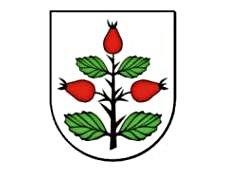 INFORMACJA o stanie realizacji zadań oświatowych Gminy Rzgów       w  roku  szkolnym  2016/2017 Październik  2017r.                 Obowiązek sporządzenia i przedstawienia informacji o stanie realizacji zadań oświatowych gminy w danym roku szkolnym wynika z dyspozycji art. 5a ust. 4 ustawy z dnia  7 września 1991r. o systemie oświaty.                 W celu wywiązania się z powyższego zobowiązania ustawowego, przygotowana  została niniejsza informacja na temat realizacji zadań oświatowych w gminie Rzgów,   z uwzględnieniem wyników sprawdzianu i egzaminów zewnętrznych w szkołach podstawowych przeprowadzanych w placówkach oświatowych w roku szkolnym 2016/2017. W ustawie o samorządzie gminnym zapisano, że zaspakajanie zbiorowych potrzeb wspólnoty m.in. w zakresie edukacji publicznej należy do zadań własnych gminy. W ustawie o systemie oświaty ustawodawca wskazał, iż do zadań gminy należy: zakładanie i prowadzenie publicznych przedszkoli w tym przedszkoli specjalnych, żłobków, szkół podstawowych i gimnazjów, zabezpieczenie bazy lokalowej i sprawności technicznej obiektów oświatowych oraz środków rzeczowych i finansowych dla ich działalności, zabezpieczenia kadry pracowniczej, w tym administracyjno-obsługowej. W ustawie Karta Nauczyciela, wśród zadań gminy wymieniono m.in. następujące zadania: zapewnienie średniego wynagrodzenia nauczycieli w poszczególnych grupach awansu  zawodowego, wspieranie nauczycieli w procesie dydaktyczno-wychowawczym, zapewnienie środków na dokształcanie i doskonalenie zawodowe. Ponadto zadania oświatowe Gminy Rzgów związane są z obowiązkiem: Kontroli spełniania przez uczniów obowiązku szkolnego i obowiązki nauki. Realizacji zadań wspierających uczniów w nauce. Zapewnienia bezpiecznych warunków pracy i nauki. Dbałości o bazę lokalową i dydaktyczną placówek oświatowych. Dofinansowania pracodawcom kosztów dokształcania młodocianych pracowników. Zapewnienia dowozów uczniów. Organizacji konkursów na stanowiska dyrektorów placówek. Prowadzenia rejestrów niepublicznych placówek oświatowych, nadzoru nad ich działalnością, udzielanie dotacji tym placówkom i kontrola jej wykorzystania.Innych zadań nie wymienionych powyżej, a wynikających z przepisów prawa. W ramach wykonywania obowiązków wynikających z ustawy Karta Nauczyciela, zadaniem gminy jest takie ukształtowanie struktury kadrowej placówek, aby odpowiadała ona współczesnym wymogom edukacyjnym i w tym zakresie koniecznym stało się „zbudowanie” oraz stałe usprawnianie systemu wynagradzania i doskonalenia zawodowego nauczycieli.               Przy realizacji powyższych zadań istotne znaczenie odgrywają możliwości budżetowe jednostki samorządu terytorialnego, niezależnie od zapewnionych ustawowych gwarancji otrzymywania środków finansowych na realizację zadań oświatowych.                 Celem „Informacji o realizacji zadań oświatowych w roku szkolnym 2016/2017 w Gminie Rzgów” jest przedstawienie Radzie Gminy oraz lokalnej społeczności jasnego i zwięzłego obrazu, w jaki sposób gmina wypełnia swoje zadania w obszarze oświaty, a także postępu i trudności  w poprawianiu szans oświatowych swoich dzieci, młodzieży i obywateli. Informacja  składa się z następujących części: Uwarunkowania demograficzne ,  w jakich realizowane są zadania  oświatowe. 1.Metryczka i mapa. Realizacja  zadań  ustawowych. Stan organizacji i baza lokalowa. Kadra i System doskonalenia zawodowego. Wyniki  uzyskiwane  przez  uczniów  na  zakończenie  nauki  w  poszczególnych  etapach. 1.Osiągnięcia i sukcesy uczniów. Opis  realizacji  innych  zadań. 1.Realizacja zadań oświatowych gminy na rzecz uczniów szkół i przedszkoli. Finansowanie zadań oświatowych. I.Uwarunkowania demograficzne ,  w jakich realizowane są zadania  oświatowe. 	1.1.	Metryczka i mapa Gminy Gmina Rzgów jest położona we wschodniej części Wielkopolski, w południowo-zachodniej części powiatu konińskiego. Sieć osadniczą tworzy 25 miejscowości, w tym 21 sołectw.   Na dzień 30 września 2017 roku Gminę Rzgów zamieszkiwało  7.207 osób.  Powierzchnia gminy zajmuje obszar 10.468 ha. Jest to gmina rolnicza, gdyż 71,17 %   jej powierzchni  stanowią grunty rolne, natomiast lasy pokrywają 20,54 % terenu. Gmina Rzgów  stanowi 6,63% powierzchni powiatu. Rys.1. Położenie Gminy Rzgów 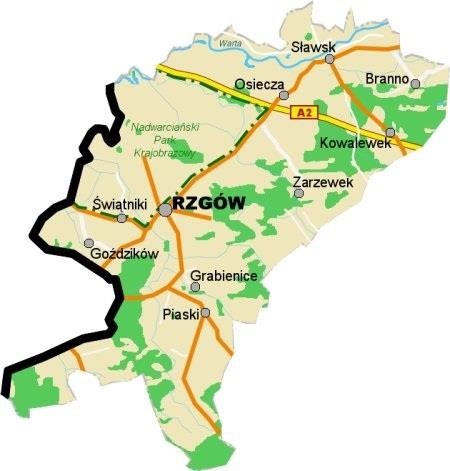 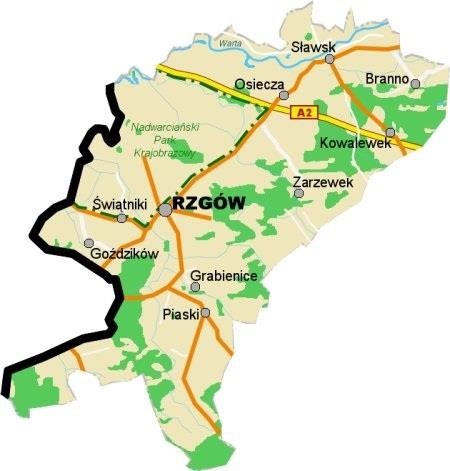 Celem poniższej metryczki jest skrótowe określenie ogólnej charakterystyki Gminy Rzgów , ze szczególnym uwzględnieniem oświaty. Tab. 1. Metryczka  gminy ( wydatki za 2016r.  oraz  plan  na  30.09.2017r. ) Tab. 2. Prognoza demograficzna według obwodów szkół (wg.danych z ew.ludności na dzień 1.09.2017r) II.Realizacja  zadań  ustawowych. 2.1.Stan organizacji i baza lokalowa                 W roku szkolnym 2016/2017 Gmina Rzgów była organem prowadzącym dla 1 przedszkola ,  4 szkół  podstawowych i 2 gimnazjów.  Szkoła Podstawowa im H. Sienkiewicza i Przedszkole Gminne „Gromadka Misia Uszatka” tworzą Zespół Szkolno-Przedszkolny w Rzgowie, natomiast Szkoła Podstawowa im. K. Makuszyńskiego i Publiczne Gimnazjum tworzyły Zespół Szkół w Sławsku. Tab. 3. Stan organizacji szkół i przedszkoli w roku szkolnym 2016/2017 / wg.  SIO z 31.03.2017./  W okresie sprawozdawczym naukę pobierało 905 uczniów, którzy uczyli się w 51 oddziałach (łącznie z przedszkolem i oddziałami przedszkolnymi przy szkołach podstawowych).  W bieżącym roku zanotowano  spadek  liczby  uczniów  w stosunku do poprzedniego roku szkolnego o 18 uczniów. Wśród uczniów naszej Gminy najliczniejszą grupę  stanowili uczniowie szkół podstawowych – 484, którzy uczyli się w 29 oddziałach, średnio w szkole podstawowej na 1 oddział przypadało  16,68 uczniów.                       W gimnazjach naukę pobierało 224 uczniów  uczących się w  11  oddziałach, średnio w gimnazjum na 1 oddział przypadało 20,36 uczniów.  Do Gminnego Przedszkola uczęszczało łącznie 82 dzieci w 4 oddziałach.           .                Poza tym w każdej szkole  funkcjonowały oddziały przedszkolne. Łącznie było ich  7, do których uczęszczało  115 dzieci .                W roku szkolnym 2016/2017 r. w stosunku do roku szkolnego 2015/2016 ,  sieć przedszkoli, szkół podstawowych i gimnazjów, dla których Gmina Rzgów jest organem prowadzącym nie uległa zmianie. Sieć szkół podstawowych i gimnazjów w gminie zabezpieczała w pełni aktualne potrzeby mieszkańców gminy, a   przedszkole i oddziały przedszkolne w szkołach stwarzały możliwość korzystania  z opieki przedszkolnej dla wszystkich chętnych dzieci w wieku przedszkolnym i odpowiadała obserwowanemu popytowi.  Placówki oświatowe prowadzone przez Gminę funkcjonowały w 5 kompleksach szkolnych. Tab.4. Stan bazy lokalowej oświaty w roku szkolnym 2016/2017r. Wszystkie  szkoły posiadają sale gimnastyczne, w tym 1 halę sportową z trybunami i pełnym zapleczem sportowym. Oprócz wymienionych sal i hali sportowej , szkoły i przedszkole wykorzystywały  do prowadzenia zajęć wychowania fizycznego i rekreacji ruchowej inne urządzenia rekreacyjno-sportowe . Tab. 5. Urządzenia rekreacyjno – sportowe. Bardzo istotnym czynnikiem w realizacji procesu nauczania jest dbałość o ciągłe wzbogacanie placówek w nowoczesny sprzęt,  pomoce dydaktyczne, nowoczesne technologie co niewątpliwie poprawia jakość kształcenia między innymi poprzez rozbudzanie zainteresowania nowościami technicznymi oraz umacnianie osobowości ucznia, co czyni go bardziej wartościowym w otaczającej rzeczywistości. Uwzględniając ten fakt placówki na bieżąco doposażone są w nowoczesny sprzęt i pomoce dydaktyczne,  Wszystkie szkoły posiadają  pracownie komputerowe , natomiast 3  z nich posiadają Internetowe Centrum Informacji Multimedialnej.  Stan techniczny i funkcjonalność  budynków oświatowych  oraz urządzeń sportowo-rekreacyjnych uznać należy za ogólnie dobry , ale wymaga ciągłej modernizacji i drobnych remontów.  Tab. 6. Ważniejsze remonty i inwestycje  przeprowadzone w placówkach  w r.szk. 2016/2017. Dożywianie dzieci                    Na  terenie Gminy Rzgów  , tylko w ZSP  w Rzgowie  funkcjonuje  kuchnia przygotowująca od podstaw posiłki, natomiast w pozostałych szkołach istnieją punkty wydawania posiłków.  W roku szkolnym 2016/2017  pracownice kuchni  w ZSP w Rzgowie przygotowywały posiłki dla : Przedszkole w Rzgowie – wyżywienie całodzienne dla ok. 82 dzieci,Szkoła podstawowa   – dla 133 uczniów /1 posiłek dziennie / z tego GOPS dofinansował  posiłki dla 5 uczniów na  łączna kwotę  1.105,50zł.      Poza tym w formie cateringu posiłki były dowożone do : Szkoła Podstawowa  w Osieczy– ok. 55 uczniów /z tego GOPS dofinansował 12 posiłków   przez cały rok szkolny , łącznie na kwotę 2.510,00 złotych / . Gimnazjum w Rzgowie– ok. 47 uczniów/ z tego GOPS dofinansował  7 posiłków / łącznie na kwotę 1.502,50 złotych / . Ogółem kuchnia w ZSP w Rzgowie przygotowywała ok. 235 posiłków dziennie +  82 posiłki  dla przedszkola - wyżywienie całodzienne (3 posiłki ). Za 1 posiłek przygotowany w kuchni w ZSP Rzgów uczniowie szkół płacili 2,50zł.. Całodzienne wyżywienie /3 posiłki / w Przedszkolu w Rzgowie kosztowało 6,00 złotych. W listopadzie 2016 roku kuchnia została doposażona  w 2 termosy stalowe. Uczniowie Zespołu Szkół w Sławsku spożywali posiłki dostarczane w  formie cateringowej  z firmy            „ Małe Co Nieco ” z Zagórowa  wg stawki za zupę  2,50zł. i II danie  5,00zł .      Z posiłków  korzystało ok.40 uczniów,   / z tego GOPS dofinansował  10 posiłków w okresie, łącznie na kwotę 2.907,20 złotych / .       Dla dzieci  w oddziałach  przedszkolnych stawka za śniadanie wynosiła  2,00zł.  za obiad 6,00zł. i za podwieczorek 1,50zł. Ze śniadania korzystało 57 dzieci,   z obiadu 52, z podwieczorku - 21. Firma „Gastronom”  dostarczała posiłki  dla uczniów Szkoły Podstawowej  w Grabienicach w cenie : 4,40 zł II danie, 2,40 zł  zupa ( w tygodniu była 2razy zupa i 3 razy drugie danie , co dawało  średnią cenę  3,60zł.) ; dla dzieci młodszych  z oddziału przedszkolnego   była dostarczana  zupa w  ilości  pół porcji  w koszcie 1,20zł.  Z posiłków korzystało 53  uczniów / z tego GOPS dofinansował 18 posiłków  przez cały rok szkolny , łącznie na kwotę 4.414,80 złotych  /. Poza tym w każdej szkole uczniowie korzystali z ciepłych napojów : kawa lub herbata . 2.2.Kadra i  system doskonalenia zawodowego.                 W rozwoju szkolnictwa zasadniczą rolę odgrywają umiejętności zawodowe nauczycieli,  ich wiedza o życiu, zrozumienie współczesnych problemów świata oraz chęć samodoskonalenia. Dobór kadry pedagogicznej to przede wszystkim rola dyrektorów placówek oświatowych.                   Stan zatrudnienia w danym roku szkolnym wynika z zatwierdzonego przez organ prowadzący arkusza organizacyjnego szkół , a ten ściśle związany jest z liczbą oddziałów na każdym poziomie nauczania, liczbą godzin wynikającą z podziału na grupy (dotyczy zajęć z wychowania fizycznego, języków obcych, informatyki) zależną od liczebności oddziałów klasowych oraz określoną w rozporządzeniu /ramowe plany nauczania/ przez Ministra Edukacji Narodowej liczbą godzin dla poszczególnych przedmiotów i poziomów nauczania.                   W roku szkolnym 2016/2017 w przedszkolu, szkołach podstawowych i gimnazjach prowadzonych przez Gminę Rzgów  poziom zatrudnienia  i wykształcenia kształtował się  w sposób następujący:  Tab. 7. Kadra pedagogiczna i niepedagogiczna  zatrudniona w przedszkolu  i szkołach/wg.SIO-31.03.2017 / Tab. 8. Poziom wykształcenia nauczycieli w 2016 r. / wg.SIO  31.03.2017/ System doskonalenia zawodowego wśród nauczycieli pośrednio wspierany był przez obowiązujący system awansów zawodowych.  Tab. 9. Kadra nauczycielska według stopnia awansu zawodowego / wg. SIO 31.03.2017/                  Nauczyciele zatrudnieni w szkołach Gminy Rzgów nieustannie dążą do zdobywania kolejnych stopni awansu zawodowego. Najliczniejszą grupę wśród zatrudnionych nauczycieli stanowią nauczyciele dyplomowani.                    Ważnym 	warunkiem 	prawidłowego 	funkcjonowania oświaty są 	kwalifikacje 	kadry pedagogicznej. Status zawodowy nauczycieli i ich wykształcenie mają też znaczący wpływ na wielkość środków finansowych w budżecie oświatowym. Zdecydowana większość nauczycieli i pedagogów naszych szkół posiada pełne kwalifikacje, wielu cały czas doskonali się na różnego rodzaju studiach podyplomowych, kursach kwalifikacyjnych .                       Dla zabezpieczenia odpowiedniego poziomu nauczania w roku szkolnym 2016/2017, zgodnie z wymogami prawa i potrzebami poczyniono nakłady finansowe w zakresie doskonalenia zawodowego nauczycieli.  System doskonalenia i dokształcania nauczycieli spowodował, że większość nauczycieli posiada już kwalifikacje do nauczania co najmniej dwóch przedmiotów oraz do prowadzenia zajęć specjalistycznych. Coraz liczniejsza jest grupa nauczycieli posiadających uprawnienia do nauczania trzech przedmiotów. Tab. 10. Dokształcanie / doskonalenie  nauczycieli  w roku szkolnym 2016/2017              W roku budżetowym 2017 środki na dokształcanie i doskonalenie zawodowe nauczycieli zostały  naliczone w wysokości  1 %  wydatków na wynagrodzenia osobowe nauczycieli. Dofinansowanie dokształcania i doskonalenia odbywa się  zgodnie z postanowieniami zawartymi w Regulaminie przyznawania  środków  na  dofinansowanie   doskonalenia  zawodowego nauczycieli  zatrudnionych w szkołach i przedszkolu   prowadzonych przez Gminę Rzgów.    Plan finansowy w rozdziale 80146    na rok budżetowy  2016  wyniósł –  22.400 złotych.  	          Plan finansowy w rozdziale 80146    na rok  budżetowy 2017  wyniósł –  42.305 złotych                   Wykorzystanie środków  w roku szkolnym 2016/2017 ogółem  22.603,41złotych  na wymienione  w Tab. Nr 10 formy kształcenia oraz na inne formy doskonalenia, takie jak: seminaria, kursy , szkolenia Rad Pedagogicznych oraz na pokrycie kosztów dojazdu  nauczycieli . III.  Wyniki  uzyskiwane  przez  uczniów  na  zakończenie  nauki  w  poszczególnych  etapach. Celem egzaminów zewnętrznych jest obiektywne zbadanie poziomu wiedzy i umiejętności uczniów na zakończenie poszczególnych etapów kształcenia po gimnazjum. Wynikiem nauczania i uczenia się są osiągnięcia edukacyjne uczniów, które w znacznym stopniu zależą od poziomu intelektualnego dziecka, jego zainteresowań, pasji, zdolności,   poziomu nauczania w szkole, a także od środowiska w którym funkcjonuje.   Należy podkreślić, że sprawdziany i egzaminy zewnętrzne dają informacje mierzalne, ale same wyniki niepełnie przedstawiają pracę szkoły. Wyników uzyskanych przez daną placówkę nie należy więc traktować jako surowego wskaźnika, nie mniej jednak daje on określoną wiedzę co do dalszych kierunków pracy placówki.                         Miernikiem poziomu nauczania w gimnazjum jest egzamin gimnazjalny, a także ocena edukacyjnej wartości dodanej czyli wykorzystania wyników egzaminu gimnazjalnego do oceny efektów nauczania każdego ucznia przy uwzględnieniu jego uwarunkowań indywidualnych, takich jak zdolności  i uprzednie osiągnięcia szkolne, uwarunkowań społecznych wynikających z kapitału kulturowego  i społecznego czy wpływu grupy rówieśniczej, a także uwarunkowań szkolnych takich jak kwalifikacje  i zaangażowanie nauczycieli, metody nauczania czy warunki nauczania. Wyniki egzaminu gimnazjalnego  w roku szkolnym 2016/2016 obrazuje zamieszczona poniżej tabela . Tab. 12. Wyniki z egzaminu gimnazjalnego na zakończenie roku szkolnego 2016/2017. Wyniki egzaminów zewnętrznych są i muszą być wykorzystywane w ocenie jakości pracy szkoły, ale należy pamiętać o tym, że cały proces edukacyjny musi być ukierunkowany    na systematyczny rozwój ucznia i nie może być ograniczony i podporządkowany jedynie  egzaminowi. Niemniej jednak wyniki egzaminów zewnętrznych dają wskazówki na jakich obszarach działań edukacyjnych należy skupiać uwagę, dokonywać określonych korekt  i modyfikacji mających na celu poprawę wyników nauczania. Główną funkcją zewnętrznego oceniania jest diagnozowanie osiągnięć ucznia po zakończeniu każdego etapu edukacyjnego. Szkoła ma wspomagać uczniów w ich rozwoju i oferować wysoką jakość nauczania, poprzez m.in. zwiększanie liczby zajęć dydaktyczno - wyrównawczych, zwłaszcza z języka polskiego, matematyki, języka obcego, zwiększanie liczby zadań i ćwiczeń dla poprawy umiejętności, które sprawiają uczniom najwięcej trudności oraz zajęć utrwalających posiadaną wiedzę i umiejętności. Poziom szkoły wg  EWD. Wskaźniki EWD są ważnymi wskaźnikami oświatowymi, związanymi z wynikami egzaminów zewnętrznych. Informując o wykorzystaniu zasobów uczniowskich na wejściu pozwalają:ocenić efektywność nauczania w prowadzonych szkołach,  porównać ze sobą szkoły ze względu na efektywność nauczania, odnieść wyniki do gminnych, powiatowych i wojewódzkich układów odniesienia. EWD to wskaźnik pokazujący jakość pracy szkoły w przygotowaniu swoich uczniów do egzaminów. Wskaźnik edukacyjny EWD mierzy efektywność pracy szkoły rozumianą jako wykorzystanie potencjału uczniów na początku drogi edukacyjnej w danej szkole. W gimnazjum potencjałem edukacyjnym ucznia jest wynik na sprawdzianie w klasie VI , w szkole maturalnej wynik ucznia na egzaminie gimnazjalnym. Celem EWD jest określenie przyrostu wiedzy ucznia po porównaniu jego wyników z obu egzaminów, które zdawał u progu i na koniec nauki w gimnazjum .  Szkoła pokazana jest w układzie współrzędnych : oś pozioma-wyniki egzaminów, oś pionowa – EWD dla danej szkoły.Szkoły wg. kryterium EWD zostały podzielone na 5 kategorii : Szkoła sukcesu  - Gimnazja o wysokich wynikach egzaminacyjnych i wysokiej efektywności nauczania ( ćwiartka I) Szkoła wspierająca – Gimnazja o niskich wynikachegzaminacyjnych , ale wysokiej efektywności (ćwiartka II) Szkołą wymagająca pomocy - Gimnazja o niskich wynikachegzaminacyjnych i niskiej  efektywności  nauczania (ćwiartka III) Szkoła niewykorzystanych możliwości - Gimnazja o wysokich wynikachegzaminacyjnych , ale  o niskiej j efektywności nauczania (ćwiartka IV) Szkoła neutralna - Gimnazja o średnim poziomie wynikówegzaminacyjnych , jak i  przeciętnej efektywności (centrum układu współrzędnych ) Część  Humanistyczna: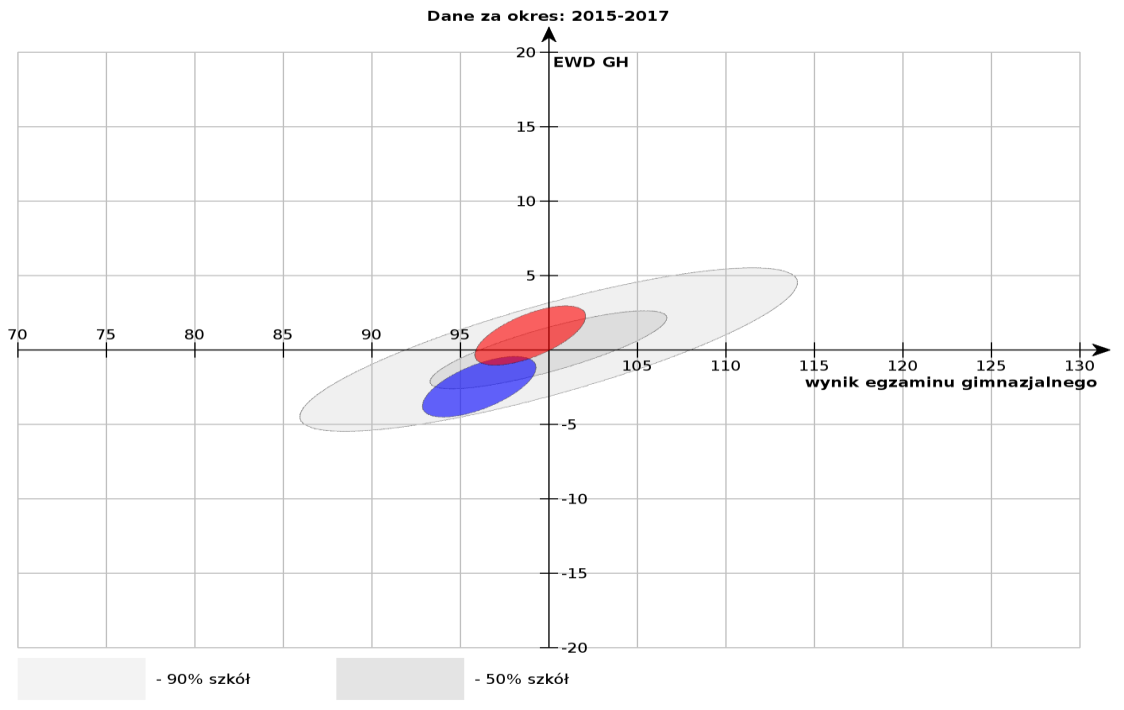 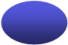 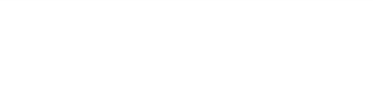 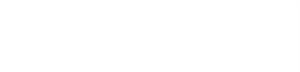 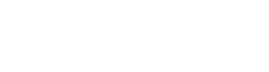 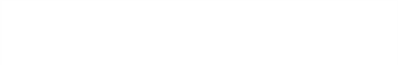 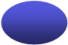 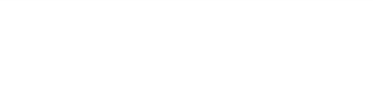 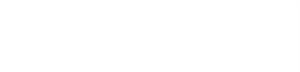 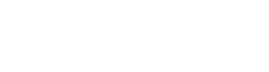 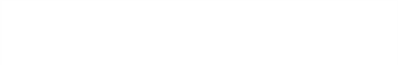 Język polski: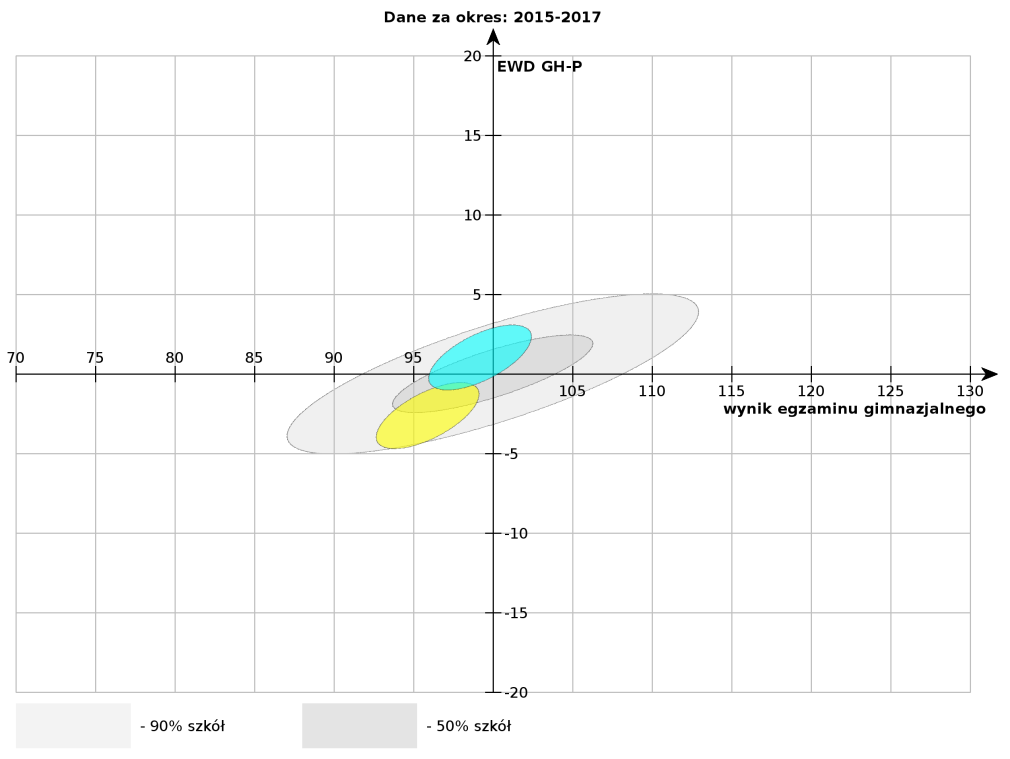 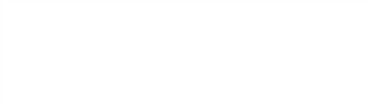 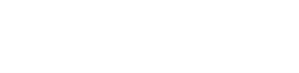 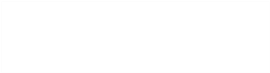 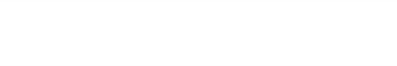 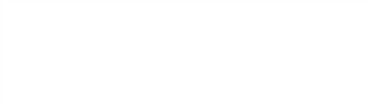 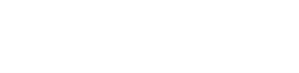 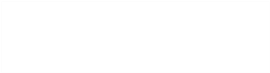 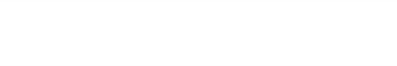 Historia i WOS: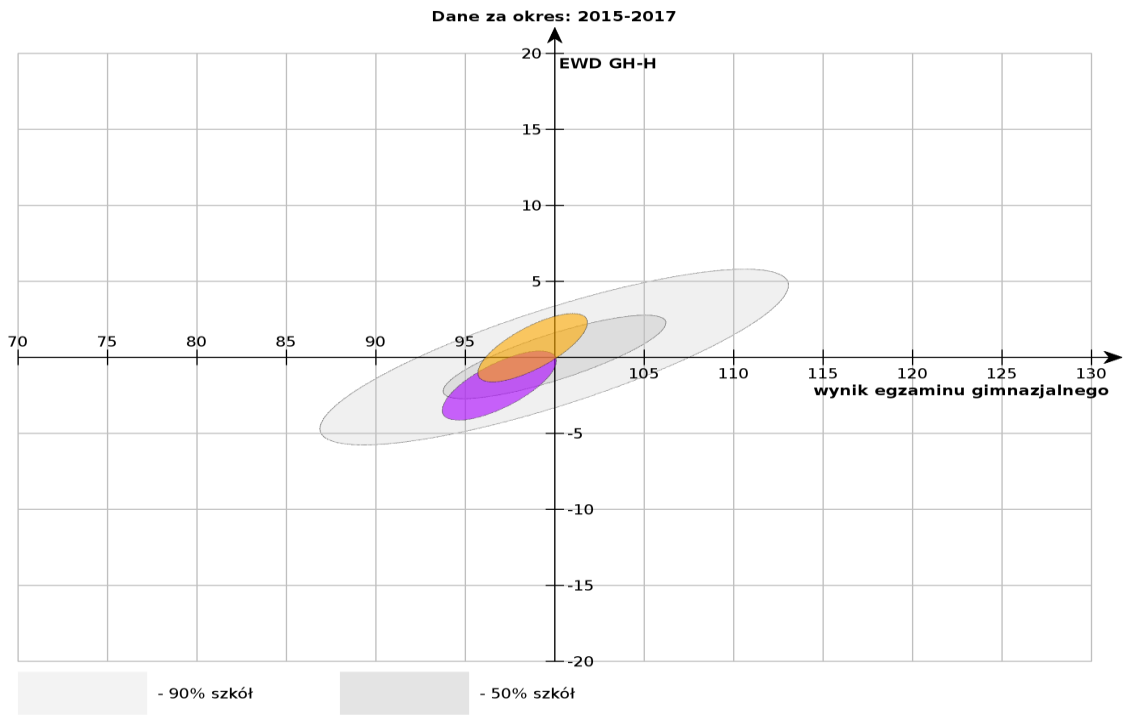 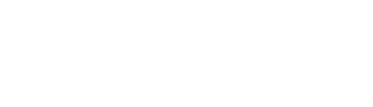 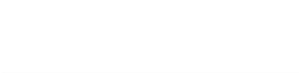 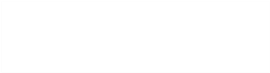 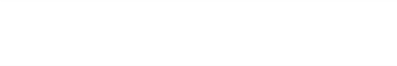 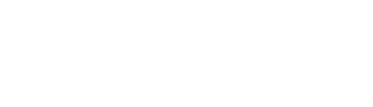 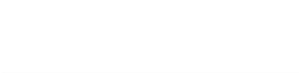 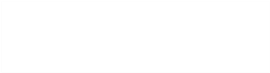 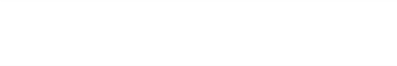 Część Matematyczno – przyrodnicza: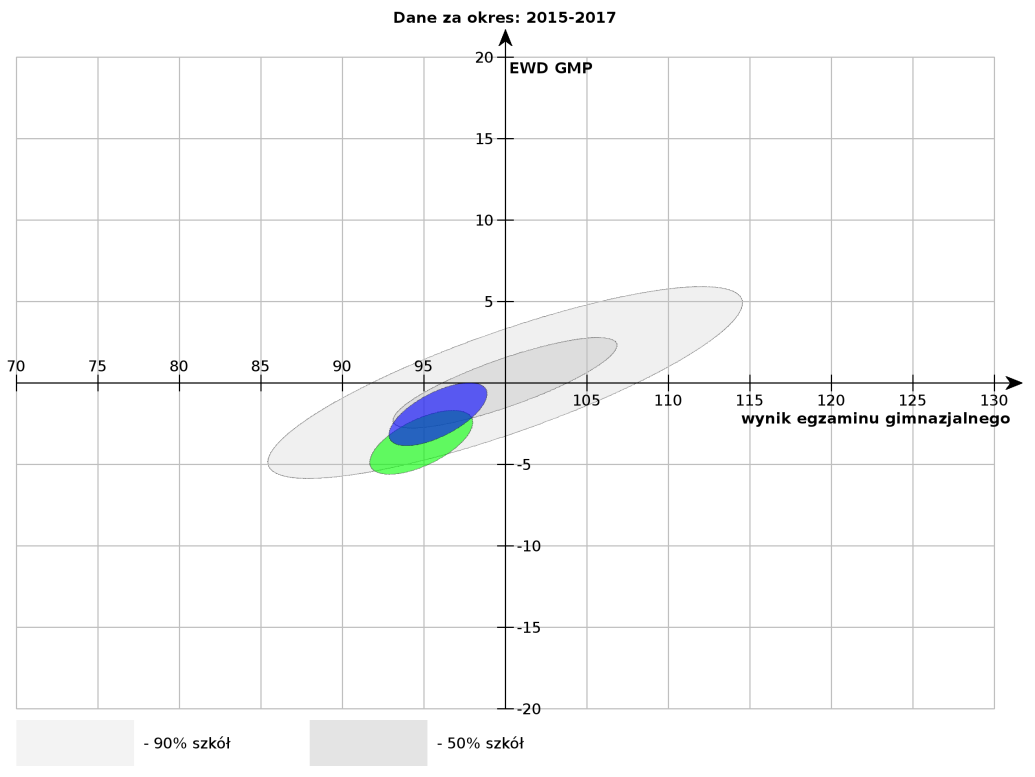 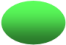 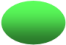 Przedmioty przyrodnicze: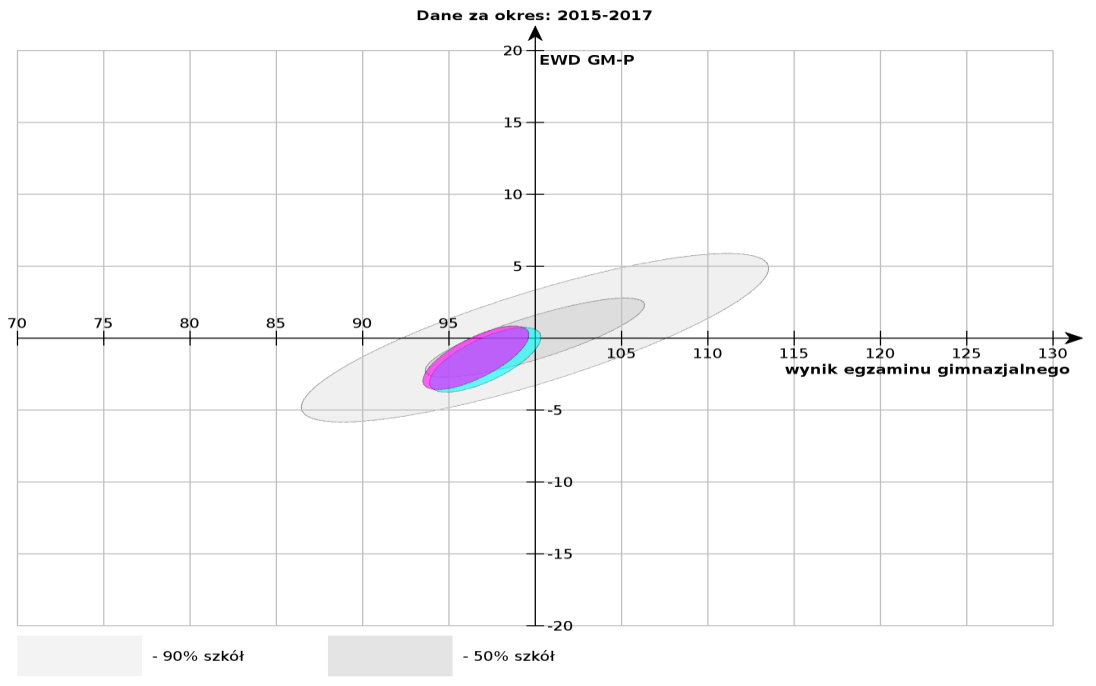 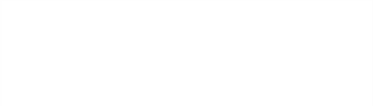 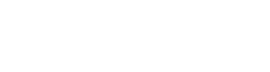 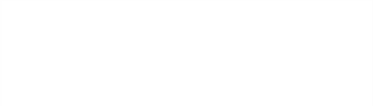 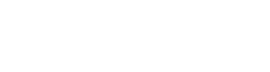 Matematyka: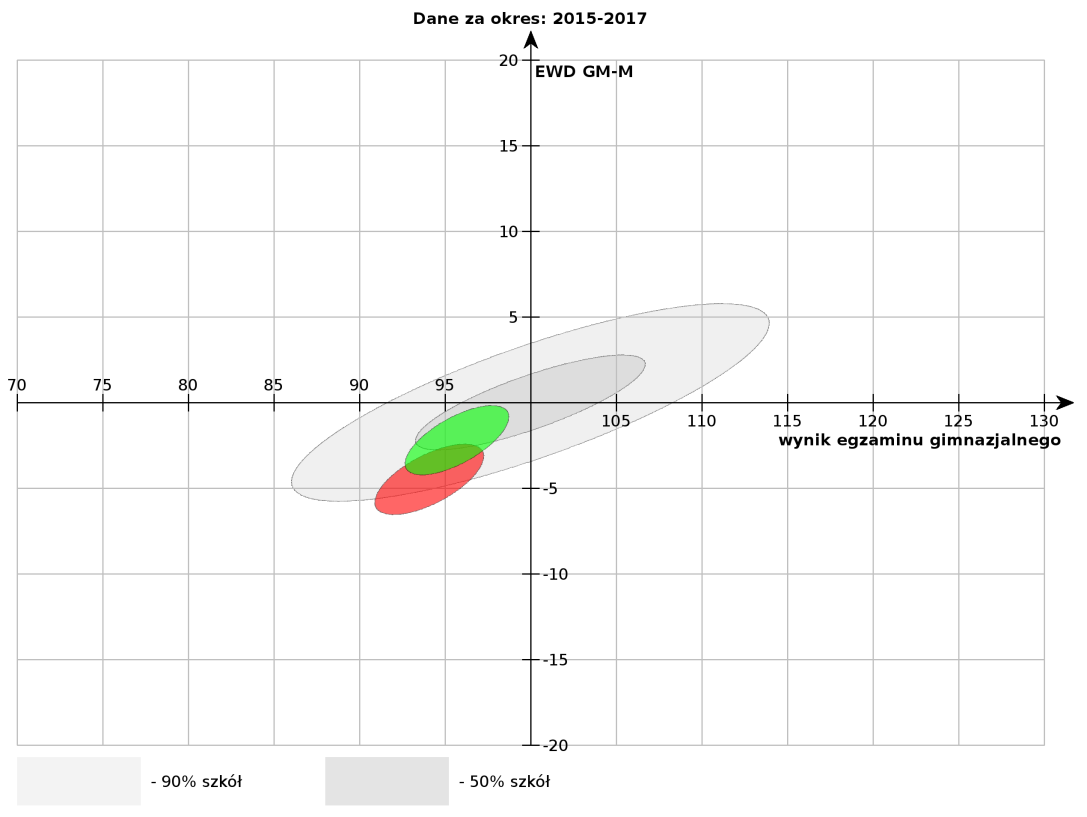 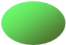 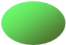 	Wyniki EWD należy ostrożnie interpretować , a tym samym oceniać pracę nauczycieli w szkole	, bowiem chcąc ocenić szkołę, należy wziąć pod uwagę całość jej funkcjonowania. Projekty i programy Wszystkie szkoły w roku szkolnym 2016/2017  brały   udział w wielu programach i projektach rozwijających zdolności uczniów, wzbogacających ich wiedzę i umiejętności.  Uczniowie Zespołu Szkół w Sławsku realizowali np. takie  projekty jak: - Seasons in our Language, A Birthday Cards for Rebeca, European Christmas Tree, Handmade Christmas Cards, Penfriends Poland-Spain, I can introduce myself and my school,   Irlandia w szkole, warsztaty plastyczno - językowe z okazji Dnia Świętego Patryka,programy Sanepidu: Trzymaj Formę, Czyste Powietrze Wokół Nas, Nie Pal Przy Mnie Proszę,  Znajdź Właściwe Rozwiązanie , Moje Dziecko Idzie Do Szkoły, program  Sprzątanie Świataprogram Edukacji Zdrowotnej „ Akademia Aquafresh,program „ Kubusiowi Przyjaciele Natury”Gimnazjum w Rzgowie brało udział w realizacji:   „SKS „ - zajęcia sportowe z piłki nożnej  dla 17- osobowej grupy uczniów gimnazjum i absolwentów szkoły   w  wymiarze 2 godz. tygodniowo.Ponadto wszystkie szkoły podstawowe przystąpiły również do programów rządowych,   jak : „Mleko w szkole” „Owoce i warzywa w szkole”  3.1.Osiągnięcia i sukcesy uczniów Osiągnięcia uczniów w konkursach, olimpiadach, zawodach sportowych są przedmiotem zadowolenia uczniów, dumy rodziców oraz chluby społeczności szkolnej. Rok szkolny 2016/2017  był kolejnym okresem ,w którym uczniowie szkół naszej Gminy osiągali znaczące  sukcesy w różnych dziedzinach życia szkolnego.Tab. 13. Ważniejsze osiągnięcia uczniów w różnych konkursach, przeglądach:                  Uczniowie szkół podstawowych, gimnazjów, jak pokazuje powyższa informacja rozwijali przy pomocy nauczycieli swoje zainteresowania w wielu dziedzinach, śmiało podejmując rywalizację na różnego rodzaju i różnej rangi konkursach. Ponadto dzieci i młodzież z poszczególnych szkół uczestniczyły               w różnych konkursach organizowanych na etapie szkolnym, międzyszkolnym, gminnym , np.  „Najpiękniejsza Palma Wielkanocna” , gminny konkurs recytatorski  utworów Z. Urbanowskiej, konkurs plastyczny „ Zaczarowany Gucio”, konkurs pięknego czytania, konkurs plastyczny – Kartka Bożonarodzeniowa. Szkoły prowadzone przez Gminę aktywnie uczestniczyły w organizowaniu imprez kulturalnych o zasięgu gminnym i ponadgminnym, np. Gminny Dzień Sportu, Dni Gminy Rzgów  i innych.  Przy Szkole Podstawowej w Osieczy istnieje Zespół Taneczny „Osieczanki”, który swoimi występami uatrakcyjnia różne imprezy : szkolne , na terenie gminy jak również powiatu. Ważnym elementem w pracy dydaktyczno-wychowawczej szkół jest sport . Jak co roku,  uczniowie szkół uzyskiwali znaczące osiągnięcia w rywalizacji sportowej . Tab. 14. Ważniejsze osiągnięcia uczniów i szkół w sporcie w r. szk. 2016/2017.  IV.  Opis  realizacji  zadań. 4.1.	Realizacja zadań oświatowych gminy na rzecz uczniów  szkół i przedszkoli  Dowozy               Obowiązkiem gminy jest taka organizacja  sieci szkół, która umożliwi                                         wszystkim    dzieciom spełnianie 	obowiązku 	szkolnego. 	                                                              Realizując 	obowiązki 	określone   w 	art. 17 	ustawy  o systemie oświaty należy zapewnić dowóz   uczniów do szkół  , gdy droga ta przekracza 3 km  w przypadku uczniów klas 0-IV  oraz  4 km                             w  przypadku  uczniów  klas  V-VI  oraz gimnazjum .                  Funkcjonowanie obecnej sieci szkół wymaga zorganizowania systemu dowozu uczniów do szkół. W roku szkolnym 2016/2017 tak jak w poprzednim roku zaplanowano 6 tras dowozów.  W wyniku rozstrzygnięcia ogłoszonego  przetargu nieograniczonego , dowozy uczniów  wykonywało  3 przewoźników . Trasy przedstawiały się następująco : Trasa Nr 1 –  obwód SP Grabienice  Trasa Nr 2 – Gimnazjum w Rzgowie ( z obwodu SP Grabienice) Trasa Nr 3 – ZS Sławsk (obwód SP Sławsk i obwód Gimnazjum Sławsk,  ) Trasa Nr 4 – obwód ZSP Rzgów i Gimnazjum w Rzgowie.      (ZSP  Rzgów- refundacja kosztów dowozu rodzicom dowożącym dzieci własnym środkiem transportu) . Trasa Nr 5 – obwód SP Osiecza Trasa Nr 6 -  Dowóz uczniów niepełnosprawnych do SOSW w Koninie  . Ogółem koszty dowozów i zwrotów za rok szkolny 2016/2017 wyniosły 246.535,15 złotych.    Przy 	organizacji 	dowozów 	bardzo 	istotnym 	jest 	zapewnienie 	pełnego 	bezpieczeństwa,   w czasie przejazdu do i ze szkoły oraz takiego ułożenia harmonogramów, aby umożliwić udział uczniom  w różnych formach zajęć pozalekcyjnych organizowanych przez szkoły. Rezultat osiągamy dzięki ścisłej współpracy i koordynacji działań między GZEAS, przewoźnikami  i dyrektorami placówek.   W minionym roku szkolnym dowozy funkcjonowały  sprawnie, zapewniając bezpieczny przewóz dzieci do i ze szkoły . Nie odnotowano wypadku ani innych zdarzeń losowych. Dzieci niepełnosprawne z terenu gminy były dowożone do OREW w Michalinowie pojazdem specjalistycznym, zakupionym w 2014 r. przez gminę z udziałem środków z PFRON Stypendia socjalne                       Zgodnie z dyspozycją art. 90b i art. 90m ustawy o systemie oświaty wspomagano uczniów  w formie stypendiów szkolnych i zasiłków szkolnych. Rodzice lub opiekunowie prawni składają wnioski  do dnia 15 września każdego roku . Wnioski są rozpatrywane przez Kierownika i pracowników socjalnych Gminnego Ośrodka Pomocy Społecznej w Rzgowie.  Zasady przyznawania wyżej wymienionej pomocy są określone w „Regulaminie udzielania pomocy materialnej dla uczniów” .  Z tej formy wsparcia korzystali nie tylko uczniowie szkół podstawowych, gimnazjów ale także szkół ponadgimnazjalnych,  którzy zamieszkują na terenie Gminy Rzgów.   Tab.15. Stypendia szkolne o charakterze materialnym w roku szkolnym 2016/2017.  Innym zadaniem o charakterze pomocy materialnej było wsparcie w zakresie zakupu podręczników w ramach rządowego programu ”Wyprawka szkolna” . Pomoc finansową w kwocie 1.325,00 złotych  otrzymało  :  1 uczeń z orzeczoną niepełnosprawnością z klasy III gimnazjum. Na realizację zadania pozyskano środki finansowe od Wojewody Wielkopolskiego.                   Wykonując obowiązki w zakresie wsparcia pracodawców w szkoleniu młodocianych pracowników zamieszkałych na terenie Gminy rozpatrywano zgodnie z dyspozycją art. 70b ustawy  o systemie oświaty wnioski pracodawców o zwrot kosztów kształcenia młodocianych uczniów, którzy ukończyli przygotowanie zawodowe i zdali egzamin czeladniczy lub egzamin potwierdzający uzyskanie kwalifikacji zawodowych. Na realizację powyższego zadania pozyskano dotację od Wojewody Wielkopolskiego w kwocie   96.972,00 zł  która w 100 % pokryła dofinansowanie. Skorzystało z tej formy dofinansowania  11 pracodawców, szkoląc 12  młodocianych pracowników.Młodociani, którzy ukończyli naukę u pracodawców zdobyli wykształcenie w zawodach : elektromechanik pojazdów samochodowych, mechanik pojazdów samochodowych , elektryk, cukiernik, piekarz, fryzjer, stolarz, lakiernik, murarz, sprzedawca .                Ustawa o zmianie ustawy o systemie oświaty oraz innych ustaw przewiduje zapewnienie dotacji celowej dla organów prowadzących szkoły podstawowe i gimnazja  przeznaczonej na zakup podręczników,  materiałów edukacyjnych   lub    materiałów  ćwiczeniowych dla klas szkoły podstawowej i gimnazjum.   Komplet podręczników lub materiałów edukacyjnych zapewnia możliwość używania ich przez uczniów  w danej klasie przez co najmniej trzy lata szkolne. W roku szkolnym 2016/2017  dotacja wyniosła  54.946,71 złotych.Obowiązek szkolny i obowiązek nauki                  Ważnym zadaniem realizowanym w każdym roku szkolnym jest kontrola obowiązku szkolnego  i obowiązku nauki. Obowiązek szkolny dziecka rozpoczyna się z początkiem roku szkolnego  w tym roku kalendarzowym, w którym dziecko kończy 7 lat, oraz trwa do ukończenia gimnazjum, nie dłużej jednak niż do ukończenia 18 roku życia. Obowiązek szkolny spełnia się przez uczęszczanie do szkoły podstawowej i gimnazjum, publicznych albo niepublicznych. Po ukończeniu gimnazjum obowiązek nauki spełnia się poprzez uczęszczanie do publicznej lub niepublicznej szkoły ponadgimnazjalnej albo w formach pozaszkolnych.  Kontroli spełniania obowiązku szkolnego dokonują dyrektorzy szkół w obwodach, w których zamieszkują uczniowie, natomiast kontrolę obowiązku nauki sprawuje wójt. Podstawowe informacje w  zakresie spełniania obowiązku szkolnego i obowiązku nauki  zawarte zostały                      w poniższych tabelach. Dyrektorzy szkół ponadgimnazjalnych są zobowiązani przesyłać informacje o uczniach z terenu danej gminy realizujących obowiązek nauki w danej szkole. Tab. 16. Kontrola obowiązku  szkolnego w roku szkolnym 2016/2017.Tab.17. Kontrola obowiązku nauki w roku szkolnym 2016/2017 / wg. SIO na 31.03.2017./ Tab.18. Wyniki promocji (w % ) 4.2. Finansowanie zadań oświatowych    W roku szkolnym 2016/2017 realizowano szereg zadań wynikających z ustawowych obowiązków gminy na rzecz uczniów i szkół. Najważniejszym zadaniem Gminy było zabezpieczenie na odpowiednim poziomie przedszkolu i szkołom prowadzonym przez Gminę środków finansowych na prowadzenie działalności, w tym na wynagrodzenia pracowników i eksploatację budynków. Finansowanie działalności szkół i przedszkoli różni się zasadniczo. Część wydatków związanych z finansowaniem działalności szkół samorządy pokrywają z tzw. subwencji oświatowej. Przekazywana  z budżetu państwa subwencja nie pokrywa wydatków związanych z realizacją zadań oświatowych nałożonych na samorząd.                    Gmina w celu zapewnienia właściwego poziomu nauczania oraz warunków do nauki dotuje szkoły z dochodów własnych. Prowadzenie gminnego przedszkola nie jest subwencjonowane przez państwo, tak więc zapewnienie opieki dla dzieci w wieku 3 – 5 lat należy do zadań gminy.                 Podobnie jak  w minionym roku szkolnym, również w roku 2016/2017 samorząd był zobowiązany  do dotowania pobytu dzieci z  naszej Gminy w przedszkolach publicznych,  niepublicznych  i innych niepublicznych formach wychowania przedszkolnego w innych gminach.  Obowiązek taki nakładają  przepisy  ustawy o systemie oświaty. Koszt dofinansowania za okres od września 2016r.  do 31 sierpnia 2017 r.  wyniósł   63.076,30zł.                    ( od IX - XII 2016r. - 21 dzieci   od I-VIII 2017r.  - 17 dzieci)Gmina Rzgów otrzymuje zwrot kosztów pobytu  dzieci z innych gmin w „ naszych” placówkach wychowania przedszkolnego . Za rok 2016/2017 jest  to kwota 7.861,66zł.                   .                                                       ( od IX - XII 2016r. - 2 dzieci   od I-VIII 2017r.  - 1 dziecko)Wydatki bieżące w oświacie Wydatki bieżące związane są z zapewnieniem prawidłowego funkcjonowania obiektów oświatowych jednostki samorządu terytorialnego (szkół i przedszkola) oraz zaspokajaniem bieżących potrzeb wynikających z realizacji zadań własnych gminy, wynikających z ustawy o samorządzie gminnym. Tab.19. Struktura bieżących wydatków oświatowych w  2016  r. i planowanych w 2017 r. / na 30.09.2017/                      „Informacja o stanie realizacji zadań oświatowych Gminy Rzgów w roku szkolnym 2016/2017” jest materiałem opisującym sposób realizacji zasadniczych przedsięwzięć edukacyjnych.  Stanowi kompleksowe podsumowanie stanu gminnej oświaty. Przedstawia, w jaki sposób gmina wypełnia swoje zobowiązania w obszarze oświaty.  Działania dotyczące realizacji polityki edukacyjnej ukierunkowane są na zaspokajanie potrzeb oświatowych  dzieci, młodzieży i obywateli, rozwój szkół i przedszkoli oraz świadczenie usług edukacyjnych na możliwie najwyższym poziomie. Informację    opracowano   w   składzie :Sekretarz  Gminy Rzgów -   Alicja ZimnaInspektor ds. Rachunkowości Oświaty -  Sylwia  Czajka                                                     Informację o stanie realizacji zadań oświatowych przedstawia:                                                              Wójt Gminy Rzgów                                                         /-/  Grzegorz  MatuszakWyszczególnienie 2016rok 2017 rok Liczba ludności gminy 7.180  7.207Wydatki  budżetu  gminy ogółem  bez  zadań  zleconych                            (wykonanie za 2016 r. i plan na 2017r.) 19.572.194,77 24.481.824,68Otrzymana subwencja oświatowa 6.449.897,00 6.449.136,00Subwencja oświatowa w przeliczeniu na 1 ucznia    (756 / 709 ) 8.531,61 9.096,10Subwencja oświatowa w przeliczeniu na 1 dziecko   (923 / 905 ) 6.987,97 7.126,12Dotacja celowa przeznaczona na realizację  zadań własnych  w zakresie  wychowania  przedszkolnego264.410,00218.094,00Ogółem wydatki na oświatę i wychowanie w dz.801 i 854         ( wykonanie za 2016 i plan na 2017)    9.445.759,11 9.929.503,60Wydatki w przeliczeniu  na 1 ucznia      (756 / 709 ) (wyk. za 2016  i plan na 2017)  12.494,39 14.004,94Wydatki na oświatę w dz. 801 i 854 w przelicz. na 1 dziecko   (923 / 905) razem z przedszkolami/oddziałami  (wyk. za 2016  i plan na 2017)   10.233,76 10.971,83Liczba uczniów  kl. I-VI SP i  kl. I-III Gim. (wg. SIO 31.03.2016  i 2017) 756 709Liczba wychowanków przedszkoli/ oddziałów  szkół prowadzonych przez gminę . (wg. SIO 31.03.2016  i 2017)  167196Obwód szkolny Rok urodzenia  - ilość dzieci Rok urodzenia  - ilość dzieci Rok urodzenia  - ilość dzieci Obwód szkolny 2011 20122013201420152016ZSP Rzgów 22 21 232525 26SP   Sławsk   263920252723SP  Grabienice 12 151616816SP  Osiecza  8 14 16 9 13 24 Razem Lp. Szkoły Rok Szkolny Liczba   Oddziałów Liczba uczniów Średnia  uczniów w  oddziale Etaty Nauczycieli Średnia uczniów na 1 etat  n-lski Etaty prac. adm.-obsł. 1.Zespół SzkolnoPrzedszkolny w Rzgowie 2015/2016 11 235 21,36 17,10 13,74 14,35 1.Zespół SzkolnoPrzedszkolny w Rzgowie 2016/20171224120,2018,1014,0914,352. Szkoła Podstawowa w Grabienicach 2015/2016 8 114 14,25 10,64 10,714,75 2. Szkoła Podstawowa w Grabienicach 2016/2017810413,510,949,515,003. Szkoła Podstawowa w Osieczy 2015/2016 8 113 14,13 10,96 10,31 5,00 3. Szkoła Podstawowa w Osieczy 2016/2017811314,1211,489,845,004. Zespół Szkół w Sławsku 2015/2016 16 332 19,53 31,92 10,40 10,40 4. Zespół Szkół w Sławsku 2016/20171631920,6330,9310,3111,005. Gimnazjum w Rzgowie 2015/2016 7 129 18,43 16,81 7,67 6,00 5. Gimnazjum w Rzgowie 2016/2017712818,2917,187,456,00Razem 2015/2016 50 923 18,46 87,43 10,56 40,50 Razem 2016/20175190517,7588,6310,2141,35Szkoła/  placówka Ogółem powierzchnia użytko-wa w m2 Pomieszczenia ( ilość)Pomieszczenia ( ilość)Szkoła/  placówka Ogółem powierzchnia użytko-wa w m2 Sale      Lekcyjne Pracownie Pracownie Hale  i sale sportowe Gabinety : lekarski, psychologa, pedagoga, logopedy Świe-tlica Stołówki Bibliote-ka Szkoła/  placówka Ogółem powierzchnia użytko-wa w m2 Sale      Lekcyjne Kom-putero -we Językowe/ izba regionaln Hale  i sale sportowe Gabinety : lekarski, psychologa, pedagoga, logopedy Świe-tlica Stołówki Bibliote-ka ZSP Rzgów 2400,00 11 1 - 1 1 - prof.zdrow. 1 -  logopeda     1 1 1 SP  Grabienice 1330,50 91 - 1 1 prof.zdrow 1 Punkt wyd. posiłków 1 SP Osiecza 1470,70 8 1 - 1 1 - prof.zdrow    1- pedagog 1 Punkt wyd. posiłków 1 ZS  Sławsk 3881,00 161 - 1 1-prof.zdrow 1 – pedagog 1-psycholog 2 Punkt wyd. posiłków 1 Gimnazjum Rzgów 4059,50 9 1 1 1 hala 1-prof.zdrow 1 - pedagog 1 Punkt wyd. posiłków 1 Razem 13.141,70 53 5 1 4 sale 1 hala  5-prof.zdrow 3 – pedagog 1-psycholog1-logopeda 6 1 stołówka 4 pkty wyd. posiłków, 5 lp Rodzaj urządzenia ZSP Rzgów ZS Sławsk SP Osiecza SP Grabienice Gim.Rzgów 1 Hala /sala sportowa 1 1 1 1 1 2 Sala do zajęć aerobiku -- - -- -- 1 3 Boisko do siatkówki -- 1 (Orlik) -- 1 1 4 Boisko do koszykówki -- 1 (Orlik) -- -- 1 5 Boisko do piłki ręcznej -- -- -- -- 1 6 Boisko wielofunkcyjne 1 -- -- -- -- 7 Bieżnia proste  -- -- -- -- 1 8 Boisko do piłki nożnej 1 1 (Orlik) -- 1 -- 9 Plac zabaw 1 1 -- 1 -- 10 Skocznia w dal 1 1 -- -- 1 11 Sala do  gimn..korekc. -- 1 -- -- -- 12 Boisko do piłki plażowej -- 1 -- -- -- Szkoła Zakres Zadania              Wartość zadania              Wartość zadania Szkoła Zakres Zadania ogółem Środki własne Śr. pozyskane (źródło)  ZSP  Rzgów Remont Sali nr 16, malowanie Sali 15, malowanie korytarza szkolnego na I piętrze oraz korytarza szkolnego 27.699,9927.699,99            -Z.Sz Sławsk1. Pomalowanie ścian zewnętrznych szkoły patio2. Stworzenie obserwatorium przyrodniczego              ( szkolne patio)3.158,8235.390,783.158,8220.521,57Prace wykonano we własnym zakresieWojewódzki Fundusz Ochrony Środowioska - 10.869,21zł.Rodzice - 2.000zł.Wspólnota Gruntowa  Wsi Sławsk - 2.000zł.SP Osiecza 1. Montaż drzwi ewakuacyjnych do oddziału przedszkolnego zgodnie  z zaleceniami PSP2.Remont i modernizacja poddasza  w budynku szkolnym1.480,00 115.300,001.480,00115.300,00 --- Gimnazjum w Rzgowie Naprawa i wymiana orynnowań na dachu budynku szkoły   4.690,00 4.690,00 -                                               Razem                                               Razem 187.719,59 172.850,38Wyszczególnienie Wyszczególnienie        Zatrudnienie        Zatrudnienie                         W tym :                         W tym :                         W tym :                         W tym : Wyszczególnienie Wyszczególnienie        Zatrudnienie        Zatrudnienie Nauczyciele Nauczyciele Admin Admin Obsługa. Obsługa.     Etaty Osoby Etaty Osoby Etaty Osoby Etaty Osoby 1. ZSP  Rzgów 32,45 35 18,10 20 2,00 2 7,35 81. ZSP  Rzgów Kuchnia  Kuchnia  Kuchnia  Kuchnia  2,00 2 3,00 3 2. SP Grabienice 15,942010,94141,00 1 4 53. SP Osiecza16,48 19 11,48 13 1 1 4,00 5 4. ZS Sławsk 41,93 4630,93352,00 2 9 9 5. Gimnazjum Rzgów23,18 27 17,1821 1,00 1 5,00 5 Razem 129,98 147 88,63 103 9,00 9 32,35 35 Szkoła Poziom wykształcenia (w osobach) Poziom wykształcenia (w osobach) Poziom wykształcenia (w osobach) Poziom wykształcenia (w osobach) Poziom wykształcenia (w osobach) Poziom wykształcenia (w osobach) Szkoła WMzPP * WMzPP * LICENCJAT LICENCJAT SN** SN** INNE INNE Razem Szkoła 2017%ogółu 2017%ogółu2017  %ogółu201%ogółu 2017 1 ZSP   Rzgów 199515- - 20 2 SP  Grabienice 14 100 - - - - - - 14 3 SP  Osiecza 13 100 - - - - 13 4 ZS Sławsk 34 97,14 1 2,86 - - - - 35 5 Gimnazjum Rzgów 21 100 - - - - - 21 Razem 101 98,06 1 0,97 1 0,97- - 103 Szkoła Szkoła Stopień awansu zawodowego  (w osobach) Stopień awansu zawodowego  (w osobach) Stopień awansu zawodowego  (w osobach) Stopień awansu zawodowego  (w osobach) Stopień awansu zawodowego  (w osobach) Stopień awansu zawodowego  (w osobach) Szkoła Szkoła Stażysta Stażysta Kontraktowy Kontraktowy Mianowany Mianowany Dyplomowany Dyplomowany Razem Szkoła Szkoła Bez stopnia2017 %ogółu 2017%ogółu2017%ogółu2017%ogółu2017 1 ZSP  Rzgów 15315525 1155 202 SP Grabienice - - 3 21,00 2 14,00 9 65,00 14 3 SP  Osiecza - - 2 15,38 2 15,38 9 69,23 13 4 ZS Sławsk 2411,42617,15617,151748,57355 Gimnazjum Rzgów 29,525 23,81 14 66,67 21 Razem Razem 5 4,95 16 15,84 20 19,80 6059,41 101 Kierunek studiów Forma kształcenia  /studia mgr uzupełn. podyplomowe, kurs kwalifikacyjny / Liczba nauczycieli Szkoła 1. Nauczanie wczesnoszkolne Studia podyplomowe 1 ZSP  Rzgów 2. Terapia pedagog.i rewalidacja  Studia podyplomowe 1ZS Sławsk3. BiologiaStudia podyplomowe1ZS Sławsk 4. Doradztwo zawodowe i edukacyjne z elementami coachinguStudia podyplomowe 1 Gmin. Rzgów 5. Terapia pedagogiczna Studia podyplomowe 1 Gmin. RzgówRazem 5 PrzedmiotGimnazjumLiczba  Ucznió wWynik szkołyWynik gminyWynik      powiatuWynik wojewódz twaWynik   krajuHumanistyczny Liczba uczniów - 22 J. polski Sławsk 41 70,93 69,37 64,14 66,69 69 Humanistyczny Liczba uczniów - 22 J. polski Rzgów 3867,65 69,37 64,14 66,69 69 Humanistyczny Liczba uczniów - 22 Historia , WOS Sławsk 4160,37 60,07 55,7257,91 59Humanistyczny Liczba uczniów - 22 Historia , WOS Rzgów 3859,76 60,07 55,7257,91 59Matematyczno- przyrodni- czy Matematyka Sławsk 41 38,29 37,1741,0845,5947Matematyczno- przyrodni- czy Matematyka Rzgów 3835,9237,1741,0845,5947Matematyczno- przyrodni- czy Przedmioty Przyrodnicze Sławsk 4147,54 48,6948,4451,6452Matematyczno- przyrodni- czy Przedmioty Przyrodnicze Rzgów 3849,9748,6948,4451,6452Język angielski Podstawowy Sławsk 3748,44 56,3157,3365,3167Język angielski Podstawowy Rzgów 34 64,9756,3157,3365,3167Język angielski Rozszerzony Sławsk 3730,11 38,6335,7547,6049Język angielski Rozszerzony Rzgów 34 47,6338,6335,7547,6049Język niemiecki Podstawowy Sławsk 4 63,25 62,1756,8552,6754Język niemiecki Podstawowy Rzgów 460 62,1756,8552,6754Język niemiecki Rozszerzony47055,5036,1141Rzgów1707055,5036,1141Szkoła Nazwa konkursu Nazwa konkursu zasięg organiz. OsiągnięciaOsiągnięciaOsiągnięciaOsiągnięciaOsiągnięciaSzkoła Nazwa konkursu Nazwa konkursu zasięg organiz. Imię i nazwisko ucznia Imię i nazwisko ucznia Imię i nazwisko ucznia Imię i nazwisko ucznia Osiągnięte miejsce ZSP Rzgów Ogólnopolski  konkurs ortograficznyOgólnopolski  konkurs ortograficznyogólnopolskiMateusz. Mikołajczyk, Julianna Budzyńska, Anna Łeska, Marcel Cybulski, Marta Kacprowicz, Paweł OsajdaMateusz. Mikołajczyk, Julianna Budzyńska, Anna Łeska, Marcel Cybulski, Marta Kacprowicz, Paweł OsajdaMateusz. Mikołajczyk, Julianna Budzyńska, Anna Łeska, Marcel Cybulski, Marta Kacprowicz, Paweł OsajdaMateusz. Mikołajczyk, Julianna Budzyńska, Anna Łeska, Marcel Cybulski, Marta Kacprowicz, Paweł Osajdawyróżnienie ZSP Rzgów Ogólnopolski Konkurs Przyrodniczy „Galileo”:Ogólnopolski Konkurs Przyrodniczy „Galileo”:ogólnopolskiTomasz Skitek, Marcin Czajka, Kacper Sakowski,Adam Koziarski, Dawid Maślak, Dominika Gałecka, Nikodem ĆwiklińskiTomasz Skitek, Marcin Czajka, Kacper Sakowski,Adam Koziarski, Dawid Maślak, Dominika Gałecka, Nikodem ĆwiklińskiTomasz Skitek, Marcin Czajka, Kacper Sakowski,Adam Koziarski, Dawid Maślak, Dominika Gałecka, Nikodem ĆwiklińskiTomasz Skitek, Marcin Czajka, Kacper Sakowski,Adam Koziarski, Dawid Maślak, Dominika Gałecka, Nikodem ĆwiklińskiZSP Rzgów Międzynarodowy Konkurs Informatyczny ,,Bóbr”	Międzynarodowy Konkurs Informatyczny ,,Bóbr”	międzynarodowySzymon Fabiszak, Patryk Wielgosik.Szymon Fabiszak, Patryk Wielgosik.Szymon Fabiszak, Patryk Wielgosik.Szymon Fabiszak, Patryk Wielgosik.ZSP Rzgów Wojewódzki Konkurs Matematyczny:Wojewódzki Konkurs Matematyczny:wojewódzkiMaciej Mikołajczyk, Filip Fabisiak Maciej Mikołajczyk, Filip Fabisiak Maciej Mikołajczyk, Filip Fabisiak Maciej Mikołajczyk, Filip Fabisiak  zakwalifikowali się  do etapu rejonowegoZSP Rzgów Wojewódzki Konkurs Języka PolskiegoWojewódzki Konkurs Języka PolskiegowojewódzkiMaciej MikołajczykMaciej MikołajczykMaciej MikołajczykMaciej Mikołajczyketap wojewódzkiZSP Rzgów Wojewódzki Konkurs PrzyrodniczyWojewódzki Konkurs PrzyrodniczywojewódzkiMaciej Mikołajczyk, Filip Fabisiak, Kacper Matuszak Maciej Mikołajczyk, Filip Fabisiak, Kacper Matuszak Maciej Mikołajczyk, Filip Fabisiak, Kacper Matuszak Maciej Mikołajczyk, Filip Fabisiak, Kacper Matuszak laureci zakwalifikowali się do etapu rejonowego.ZSP Rzgów Wojewódzki Konkurs J. AngielskiegoWojewódzki Konkurs J. AngielskiegowojewódzkiMaciej Mikołajczyk, Kacper Matuszak – Maciej Mikołajczyk, Kacper Matuszak – Maciej Mikołajczyk, Kacper Matuszak – Maciej Mikołajczyk, Kacper Matuszak – zakwalifikowali się do etapu rejonowego.ZSP Rzgów Rejonowy Konkurs literacki „To był naprawdę magiczny dzieńRejonowy Konkurs literacki „To był naprawdę magiczny dzieńKacper Matuszak Zofia Goździk – Kacper Matuszak Zofia Goździk – Kacper Matuszak Zofia Goździk – Kacper Matuszak Zofia Goździk – nagroda główna,wyróżnienie.ZSP Rzgów Międzynarodowy Konkurs Matematyczny "Kangur”:Międzynarodowy Konkurs Matematyczny "Kangur”:międzynarodowyFilip Fabisiak, Maciej Mikołajczyk  Filip Fabisiak, Maciej Mikołajczyk  Filip Fabisiak, Maciej Mikołajczyk  Filip Fabisiak, Maciej Mikołajczyk  wyróżnienie.ZSP Rzgów Ponadto uczniowie szkoły brali udział w wielu konkursach szkolnych , gminnych oraz organizowanych przez Gminną Bibliotekę Publiczną . Ponadto uczniowie szkoły brali udział w wielu konkursach szkolnych , gminnych oraz organizowanych przez Gminną Bibliotekę Publiczną . Ponadto uczniowie szkoły brali udział w wielu konkursach szkolnych , gminnych oraz organizowanych przez Gminną Bibliotekę Publiczną . Ponadto uczniowie szkoły brali udział w wielu konkursach szkolnych , gminnych oraz organizowanych przez Gminną Bibliotekę Publiczną . Ponadto uczniowie szkoły brali udział w wielu konkursach szkolnych , gminnych oraz organizowanych przez Gminną Bibliotekę Publiczną . Ponadto uczniowie szkoły brali udział w wielu konkursach szkolnych , gminnych oraz organizowanych przez Gminną Bibliotekę Publiczną . Ponadto uczniowie szkoły brali udział w wielu konkursach szkolnych , gminnych oraz organizowanych przez Gminną Bibliotekę Publiczną . Ponadto uczniowie szkoły brali udział w wielu konkursach szkolnych , gminnych oraz organizowanych przez Gminną Bibliotekę Publiczną . SP Grabienice Konkurs plastyczny organizowany przez Gminną Bibliotekę Publiczną w RzgowieKonkurs plastyczny organizowany przez Gminną Bibliotekę Publiczną w RzgowieGminnykl. I-III  Maja Kieliszkowska Igor Jarzębicki Bartosz Oparacz Natasza Kubacka Maja Kieliszkowska Igor Jarzębicki Bartosz Oparacz Natasza KubackaSP Grabienice Gminny Konkurs Recytatorski Gminny Konkurs Recytatorski gminny Klasy I-II Norbert BrzęckiNadia Zamiatowska Norbert BrzęckiNadia ZamiatowskaI miejsce II miejsceI miejsce II miejsceI miejsce II miejsceSP Grabienice Konkurs recytatorski-Zofia Urbanowska Dzieciom Kowalewek 2017Konkurs recytatorski-Zofia Urbanowska Dzieciom Kowalewek 2017gminny Klasa IV-VI Miłosz Krysiński kl..VIWiktoria Janiak Miłosz Krysiński kl..VIWiktoria JaniakwyróżnieniewyróżnieniewyróżnienieSP  Osiecza Wojewódzki Konkurs Języka Polskiego Wojewódzki Konkurs Języka Polskiego Etap rejonowy  Z. Janicka Z. Janicka udział udział udział SP  Osiecza Historia XXI wieku –Konkurs wiedzy o wielkopolsceHistoria XXI wieku –Konkurs wiedzy o wielkopolsceEtap rejonowyA. Michalak J. Konik Z. Janicka A. Michalak J. Konik Z. Janicka udział udział udział SP  Osiecza „Powiatowy Konkurs Plastyczny dla dzieci „Mój sposób na nie marnowanie żywności” „Powiatowy Konkurs Plastyczny dla dzieci „Mój sposób na nie marnowanie żywności”   Bank Żywności  Klasa VI Klasa VI I miejsceI miejsceI miejsceSP  Osiecza Konkurs przyrodniczy Konkurs przyrodniczy Etap wojewódzki Z. Janicka Z. Janicka finalistka finalistka finalistka SP  Osiecza Powiatowy konkurs matematycznyPowiatowy konkurs matematycznyK. SabacińskaK. SabacińskaudziałudziałudziałSP  Osiecza „Kangur matematyczny”„Kangur matematyczny”K. SabacińskaK. SabacińskawyróżnieniewyróżnieniewyróżnienieSP  Osiecza Wojewódzki konkurs j. polskiegoWojewódzki konkurs j. polskiegoEtap rejonowyJ.Berda J.Berda udział  udział  udział  SP  Osiecza Ponadto uczniowie szkoły  brali udział w wielu konkursach szkolnych , gminnych oraz organizowanych przez  Gminną Bibliotekę Publiczną .Ponadto uczniowie szkoły  brali udział w wielu konkursach szkolnych , gminnych oraz organizowanych przez  Gminną Bibliotekę Publiczną .Ponadto uczniowie szkoły  brali udział w wielu konkursach szkolnych , gminnych oraz organizowanych przez  Gminną Bibliotekę Publiczną .Ponadto uczniowie szkoły  brali udział w wielu konkursach szkolnych , gminnych oraz organizowanych przez  Gminną Bibliotekę Publiczną .Ponadto uczniowie szkoły  brali udział w wielu konkursach szkolnych , gminnych oraz organizowanych przez  Gminną Bibliotekę Publiczną .Ponadto uczniowie szkoły  brali udział w wielu konkursach szkolnych , gminnych oraz organizowanych przez  Gminną Bibliotekę Publiczną .Ponadto uczniowie szkoły  brali udział w wielu konkursach szkolnych , gminnych oraz organizowanych przez  Gminną Bibliotekę Publiczną .Ponadto uczniowie szkoły  brali udział w wielu konkursach szkolnych , gminnych oraz organizowanych przez  Gminną Bibliotekę Publiczną .ZS Sławsk     Gimnazjum …………….Szkoła Podsta wowa Wojewódzki Konkurs J.Polskiego wojewódzki wojewódzki wojewódzki J.Karmowska J.Karmowska laureatka laureatka ZS Sławsk     Gimnazjum …………….Szkoła Podsta wowa Wojewódzki konkurs j. angielskiego wojewódzkiwojewódzkiwojewódzkiJ. KarmowskaJ. KarmowskafinalistkafinalistkaZS Sławsk     Gimnazjum …………….Szkoła Podsta wowa Konkurs wiedzy religijnej dekanalny dekanalny dekanalny KunickaM. KlamrzyńskaA. Perczyńska KunickaM. KlamrzyńskaA. Perczyńska II miejsce  III miejsce IV miejsceII miejsce  III miejsce IV miejsceZS Sławsk     Gimnazjum …………….Szkoła Podsta wowa Międzynarodowy konkurs historyczny „ Konin i okolice poprzez wieki”międzypowiatowymiędzypowiatowymiędzypowiatowyJ. Karmowska,A. PerczyńskaJ. Karmowska,A. PerczyńskaI miejsceIII miejsceI miejsceIII miejsceZS Sławsk     Gimnazjum …………….Szkoła Podsta wowa Wiosenny konkurs „wiedzy o Koninie i regionie” powiatowypowiatowypowiatowyJ. KarmowskadrużynowoJ. KarmowskadrużynowoII miejsce,II miejsce II miejsce,II miejsce ZS Sławsk     Gimnazjum …………….Szkoła Podsta wowa Konkurs  Matematyczny „Kangur”   ogólnopolski  ogólnopolski  ogólnopolski  M. Cegielska M. Cegielskawyróżnienie wyróżnienie ZS Sławsk     Gimnazjum …………….Szkoła Podsta wowa Ogólnopolski konkurs przedmiotowy „ Leon” j. angielskiogólnopolski  ogólnopolski  ogólnopolski  AndrzejewskiA. Pęcherzewski AndrzejewskiA. Pęcherzewski VIII miejsceX miejsceVIII miejsceX miejsceZS Sławsk     Gimnazjum …………….Szkoła Podsta wowa Ogólnopolski konkurs przedmiotowy „ Leon” sprawności zintegrowane ogólnopolski  ogólnopolski  ogólnopolski I.KrygierW. KarmowskiA.KrygierI.KrygierW. KarmowskiA.KrygierI miejsceII miejsceIII miejsceI miejsceII miejsceIII miejsceZS Sławsk     Gimnazjum …………….Szkoła Podsta wowa Ogólnopolski konkurs przedmiotowy „ Leon” matematykaogólnopolskiogólnopolskiogólnopolskiAndrzejewskiJanickiK. SzambelanAndrzejewskiJanickiK. SzambelanIV miejsce V miejsceVII miejsce IV miejsce V miejsceVII miejsce ZS Sławsk     Gimnazjum …………….Szkoła Podsta wowa Wojewódzki konkurs przyrodniczywojewódzkiwojewódzkiwojewódzkiD.Samulczyk D.Samulczyk awans do etapu rejonowegoawans do etapu rejonowegoGimnazjum    RzgówWojewódzki KonkursJęzyka AngielskiegoWojewódzkiWojewódzkiWojewódzkiE. PilarczykP. Szczepaniak E. PilarczykP. Szczepaniak Awans do etapu rejonowegoAwans do etapu rejonowegoGimnazjum    RzgówWojewódzki Konkurs HistorycznyWojewódzkiWojewódzkiWojewódzkiF.KinF.KinUdział w etapie rejonowymUdział w etapie rejonowymGimnazjum    RzgówWojewódzki Konkurs BiologicznyWojewódzki Wojewódzki Wojewódzki A.WoźniakA.WoźniakUdział w etapie rejonowymUdział w etapie rejonowymGimnazjum    RzgówWojewódzki KonkursMatematycznyWojewódzki Wojewódzki Wojewódzki A.WoźniakA.WoźniakUdział w etapie rejonowymUdział w etapie rejonowymGimnazjum    RzgówRegionalny Konkurs fotograficzny „Turystyczne skarby Konina”RegionalnyRegionalnyRegionalnyK. Lewandowska K. Lewandowska wyróżnieniewyróżnienieGimnazjum    RzgówKonkurs matematyczny „KANGUR’OgólnopolskiOgólnopolskiOgólnopolskiJ. WaleriańczykM.WróbelJ. WaleriańczykM.WróbelwyróżnieniewyróżnienieSzkoła Nazwa zawodów Nazwa zawodów Zasięg  organiz. Zasięg  organiz. Zasięg  organiz. Imię i nazwisko ucznia Imię i nazwisko ucznia OsiągnięciaZSP  Rzgów WarcabyWarcabypowiatowepowiatowepowiatowechłopcychłopcyXII m. , XVII mZSP  Rzgów BadmintonBadmintongminnepowiatowegminnepowiatowegminnepowiatowechłopcy    chłopcy    I m.  III m.ZSP  Rzgów Piłka siatkowa Piłka siatkowa międzygminnemiędzygminnemiędzygminnedziew. chłopcydziew. chłopcyI m. dziew., II m. chłopcyZSP  Rzgów Piłka siatkowaPiłka siatkowapowiatowepowiatowepowiatowedziew.chłopcydziew.chłopcyII m. dziew., V m. chłopcyZSP  Rzgów Czwórbój lekkoatletycznyCzwórbój lekkoatletycznymiędzygminnemiędzygminnemiędzygminnechłopcychłopcyIII m. chłopcyZSP  Rzgów Indywidualne zawody lekkoatletyczneIndywidualne zawody lekkoatletycznepowiatowepowiatowepowiatoweIII m., IV m., IV m., VIm.,Vm, Vm.ZSP  Rzgów Ponadto uczniowie brali udział w wielu rozgrywkach i zawodach na szczeblu gminnym. Ponadto uczniowie brali udział w wielu rozgrywkach i zawodach na szczeblu gminnym. Ponadto uczniowie brali udział w wielu rozgrywkach i zawodach na szczeblu gminnym. Ponadto uczniowie brali udział w wielu rozgrywkach i zawodach na szczeblu gminnym. Ponadto uczniowie brali udział w wielu rozgrywkach i zawodach na szczeblu gminnym. Ponadto uczniowie brali udział w wielu rozgrywkach i zawodach na szczeblu gminnym. Ponadto uczniowie brali udział w wielu rozgrywkach i zawodach na szczeblu gminnym. Ponadto uczniowie brali udział w wielu rozgrywkach i zawodach na szczeblu gminnym. Mistrzostwa powiatu SP W Unihokeju Mistrzostwa powiatu SP W Unihokeju Powiatowe Powiatowe Powiatowe drużynowedrużynoweV miejsce  SP  Grabienice Indywidualne Mistrzostwa Powiatu w Lekkoatletyce w Ślesinie Indywidualne Mistrzostwa Powiatu w Lekkoatletyce w Ślesinie Powiatowe Powiatowe Powiatowe Skok wzwyż Piłka palantowa Bieg na 60 m Skok wzwyż Piłka palantowa Bieg na 60 m  II miejsce III miejsce  IV miejsceSP  Grabienice Ponadto uczniowie brali udział w wielu rozgrywkach i zawodach na szczeblu gminnym.  Ponadto uczniowie brali udział w wielu rozgrywkach i zawodach na szczeblu gminnym.  Ponadto uczniowie brali udział w wielu rozgrywkach i zawodach na szczeblu gminnym.  Ponadto uczniowie brali udział w wielu rozgrywkach i zawodach na szczeblu gminnym.  Ponadto uczniowie brali udział w wielu rozgrywkach i zawodach na szczeblu gminnym.  Ponadto uczniowie brali udział w wielu rozgrywkach i zawodach na szczeblu gminnym.  Ponadto uczniowie brali udział w wielu rozgrywkach i zawodach na szczeblu gminnym.  Ponadto uczniowie brali udział w wielu rozgrywkach i zawodach na szczeblu gminnym.  SP  Osiecza SP  Osiecza Mistrzostwa Powiatu Konińskiego Szkół Podstawowych w Warcabach Mistrzostwa Powiatu Konińskiego Szkół Podstawowych w Warcabach powiatoweM. SobczakM. SobczakIII miejsce III miejsce III miejsce SP  Osiecza SP  Osiecza XXI Ogólnopolski Turniej                 Piłki Nożnej Dzieci im. Olka Ruminkiewicza  - KoninXXI Ogólnopolski Turniej                 Piłki Nożnej Dzieci im. Olka Ruminkiewicza  - Koninogólnopolski Drużynowo  - uczniowie  zdobyli XIII  miejsce oraz  zostali wybrani  jako najlepsza drużyna Powiatu Konińskiego Drużynowo  - uczniowie  zdobyli XIII  miejsce oraz  zostali wybrani  jako najlepsza drużyna Powiatu Konińskiego Drużynowo  - uczniowie  zdobyli XIII  miejsce oraz  zostali wybrani  jako najlepsza drużyna Powiatu Konińskiego Drużynowo  - uczniowie  zdobyli XIII  miejsce oraz  zostali wybrani  jako najlepsza drużyna Powiatu Konińskiego Drużynowo  - uczniowie  zdobyli XIII  miejsce oraz  zostali wybrani  jako najlepsza drużyna Powiatu Konińskiego SP  Osiecza SP  Osiecza Mistrzostwa Powiatu Konińskiego Szkół Podstawowych                                    w Lekkoatletyce - ŚlesinMistrzostwa Powiatu Konińskiego Szkół Podstawowych                                    w Lekkoatletyce - ŚlesinpowiatoweO. SkitekKunickiO. SkitekKunickiVI miejsceV miejsceVI miejsceV miejsceVI miejsceV miejsceSP  Osiecza SP  Osiecza Mistrzostwa Powiatu Konińskiego w Indyw. biegach przełajowychMistrzostwa Powiatu Konińskiego w Indyw. biegach przełajowychpowiatowe  R. AndrzejaszekK. Kubiak R. AndrzejaszekK. KubiakIX miejsce na 60 uczestników  XIII miejsce  na 60 uczestników.IX miejsce na 60 uczestników  XIII miejsce  na 60 uczestników.IX miejsce na 60 uczestników  XIII miejsce  na 60 uczestników.SP  Osiecza SP  Osiecza Ponadto uczniowie brali udział w wielu rozgrywkach i zawodach na szczeblu gminnym. Ponadto uczniowie brali udział w wielu rozgrywkach i zawodach na szczeblu gminnym. Ponadto uczniowie brali udział w wielu rozgrywkach i zawodach na szczeblu gminnym. Ponadto uczniowie brali udział w wielu rozgrywkach i zawodach na szczeblu gminnym. Ponadto uczniowie brali udział w wielu rozgrywkach i zawodach na szczeblu gminnym. Ponadto uczniowie brali udział w wielu rozgrywkach i zawodach na szczeblu gminnym. Ponadto uczniowie brali udział w wielu rozgrywkach i zawodach na szczeblu gminnym. Ponadto uczniowie brali udział w wielu rozgrywkach i zawodach na szczeblu gminnym. ZS SławskSz. Podst ZS SławskSz. Podst Ogólnopolski Bieg Słupa Milowego , KoninOgólnopolski Bieg Słupa Milowego , KoninogólnopolskiH. DzikowskaE. SkapskaKlasyfikacja drużynowaH. DzikowskaE. SkapskaKlasyfikacja drużynowaIII miejsce, I I miejsceV miejsce III miejsce, I I miejsceV miejsce III miejsce, I I miejsceV miejsce ZS SławskSz. Podst ZS SławskSz. Podst Mistrz. Województwa  Wielkopolskiego w Indywidualnych Biegach Przełajowych - ŻerkówMistrz. Województwa  Wielkopolskiego w Indywidualnych Biegach Przełajowych - Żerkówwojewódzkie F. CegielskiF. Cegielskimiejsce miejsce miejsce ZS SławskSz. Podst ZS SławskSz. Podst Ogólnopolski Turniej Dzieci im. Olka Ruminkiewicza, Ogólnopolski Turniej Dzieci im. Olka Ruminkiewicza, ogólnopolskidrużynowo drużynowo XV miejsceXV miejsceXV miejsceZS SławskSz. Podst ZS SławskSz. Podst Powiatowe  Sztafetowe Biegi PrzełajowePowiatowe  Sztafetowe Biegi Przełajowepowiat chłopcydziewczętachłopcydziewczętaIV miejsce  IX miejsce IV miejsce  IX miejsce IV miejsce  IX miejsce ZS SławskSz. Podst ZS SławskSz. Podst Mistrzostwa Powiatu w Drużynowych SzachachMistrzostwa Powiatu w Drużynowych Szachachpowiat drużyna drużyna VI miejsce VI miejsce VI miejsce ZS SławskSz. Podst ZS SławskSz. Podst Mistrzostwa 	Powiatu 	w W Drużynowym  Badmintonie Mistrzostwa 	Powiatu 	w W Drużynowym  Badmintonie powiat dziewczęta dziewczęta V miejsce V miejsce V miejsce ZS SławskSz. Podst ZS SławskSz. Podst Mistrzostwa Powiatu w  Unihokeju DziewczątMistrzostwa Powiatu w  Unihokeju Dziewczątpowiat drużyna drużyna V miejsce V miejsce V miejsce ZS SławskSz. Podst ZS SławskSz. Podst Wielkopolski Turniej Orlika Wielkopolski Turniej Orlika powiat chłopcychłopcyII etap eliminacyjnyIII miejsceII etap eliminacyjnyIII miejsceII etap eliminacyjnyIII miejsceZS SławskSz. Podst ZS SławskSz. Podst Indywidualna LAIndywidualna LApowiatK. SzygendaM. JuszczakF. DuszyńskiF. CegielskiJ. KarmowskaK. SzygendaM. JuszczakF. DuszyńskiF. CegielskiJ. KarmowskaIII miejsceIV miejsceIV miejsceIV miejsceV miejsceIII miejsceIV miejsceIV miejsceIV miejsceV miejsceIII miejsceIV miejsceIV miejsceIV miejsceV miejsceZS Slawsk Gimn.ZS Slawsk Gimn. Finał Mistrzostw Wielkopolski w Sztafetowych Biegach Przełajowych, Finał Mistrzostw Wielkopolski w Sztafetowych Biegach Przełajowych,wojewódzki drużyna chłopców drużyna dziewczątdrużyna chłopców drużyna dziewcząt 32miejsce na 37 34 miejsce na 37 32miejsce na 37 34 miejsce na 37 32miejsce na 37 34 miejsce na 37ZS Slawsk Gimn.ZS Slawsk Gimn.Finał Mistrzostw Wielkopolski w Drużynowych Biegach  Przełajowych i IndywidualnychFinał Mistrzostw Wielkopolski w Drużynowych Biegach  Przełajowych i Indywidualnychwojewódzki M. Juszczak M. Juszczak 14 miejsce 14 miejsce 14 miejsce ZS Slawsk Gimn.ZS Slawsk Gimn.Rejon Plażowej Piłki Siatkowej  DziewczątRejon Plażowej Piłki Siatkowej  Dziewczątrejonowy A.MiśkiewiczD.RządkowskaA.MiśkiewiczD.RządkowskaII miejsce II miejsce II miejsce ZS Slawsk Gimn.ZS Slawsk Gimn.Mistrzostwa Powiatu w Sztafetowych Biegach Przełajowych  Mistrzostwa Powiatu w Sztafetowych Biegach Przełajowych  powiatowy drużyna dziewcząt drużyna chłopcówdrużyna dziewcząt drużyna chłopcówI miejsce I miejsce I miejsce ZS Slawsk Gimn.ZS Slawsk Gimn.Mistrzostwa Powiatu w Drużynowych Biegach PrzełajowychMistrzostwa Powiatu w Drużynowych Biegach Przełajowychpowiatowy drużyna dziewcząt drużyna chłopcówM. JuszczakM. Golimowskidrużyna dziewcząt drużyna chłopcówM. JuszczakM. GolimowskiII miejsceIV miejsceI miejsceII miejsceII miejsceIV miejsceI miejsceII miejsceII miejsceIV miejsceI miejsceII miejsceZS Slawsk Gimn.ZS Slawsk Gimn.Mistrzostwa Powiatu w Drużynowym Badmintonie Mistrzostwa Powiatu w Drużynowym Badmintonie powiatowy dziewczętadziewczętaIII miejsce III miejsce III miejsce ZS Slawsk Gimn.ZS Slawsk Gimn.Mistrzostwa Powiatu w  halowej piłce nożnej chłopców Mistrzostwa Powiatu w  halowej piłce nożnej chłopców powiatowy drużyna  drużyna  II miejsce II miejsce II miejsce ZS Slawsk Gimn.ZS Slawsk Gimn.Mistrzostwa Powiatu w  w Unihokeju Dziewcząt i ChłopcówMistrzostwa Powiatu w  w Unihokeju Dziewcząt i Chłopcówpowiatowy drużyna dziewcząt drużyna chłopcówdrużyna dziewcząt drużyna chłopcówV miejsceIII miejsce V miejsceIII miejsce V miejsceIII miejsce ZS Slawsk Gimn.ZS Slawsk Gimn.Mistrzostawa Powiatu w Piłce KoszykowejMistrzostawa Powiatu w Piłce Koszykowejpowiatowy drużyna dziewczątdruzyna chłopców drużyna dziewczątdruzyna chłopców VI miejsceIII miejsce VI miejsceIII miejsce VI miejsceIII miejsce ZS Slawsk Gimn.ZS Slawsk Gimn.Mistrzostwa Powiatu w Plażowej  Piłce Siatkowej  DziewczątMistrzostwa Powiatu w Plażowej  Piłce Siatkowej  DziewczątpowiatowyA.MiśkiewiczD.RządkowskaA.MiśkiewiczD.RządkowskaI miejsce I miejsce I miejsce ZS Slawsk Gimn.ZS Slawsk Gimn.Mistrzostwa Powiatu                         w Lekkiej AtletyceMistrzostwa Powiatu                         w Lekkiej AtletycepowiatowyM. JuszczakB. KubasikB. BaczkiewiczA. MiśkiewiczW. SzczepaniakM. JuszczakB. KubasikB. BaczkiewiczA. MiśkiewiczW. SzczepaniakI miejsceI miejsceII miejsceIII miejsceII miejsceI miejsceI miejsceII miejsceIII miejsceII miejsceI miejsceI miejsceII miejsceIII miejsceII miejsceZS Slawsk Gimn.ZS Slawsk Gimn.Mistrzostwa Powiatu w Piłce Nożnej DziewczątMistrzostwa Powiatu w Piłce Nożnej DziewczątpowiatowydrużynowodrużynowoIII miejsceIII miejsceIII miejscePonadto uczniowie z  ZS Sławsk uczestniczyli w wielu innych zawodach i rozgrywkach na szczeblu międzygminnym, gminnym .Ponadto uczniowie z  ZS Sławsk uczestniczyli w wielu innych zawodach i rozgrywkach na szczeblu międzygminnym, gminnym .Ponadto uczniowie z  ZS Sławsk uczestniczyli w wielu innych zawodach i rozgrywkach na szczeblu międzygminnym, gminnym .Ponadto uczniowie z  ZS Sławsk uczestniczyli w wielu innych zawodach i rozgrywkach na szczeblu międzygminnym, gminnym .Ponadto uczniowie z  ZS Sławsk uczestniczyli w wielu innych zawodach i rozgrywkach na szczeblu międzygminnym, gminnym .Ponadto uczniowie z  ZS Sławsk uczestniczyli w wielu innych zawodach i rozgrywkach na szczeblu międzygminnym, gminnym .Ponadto uczniowie z  ZS Sławsk uczestniczyli w wielu innych zawodach i rozgrywkach na szczeblu międzygminnym, gminnym .Ponadto uczniowie z  ZS Sławsk uczestniczyli w wielu innych zawodach i rozgrywkach na szczeblu międzygminnym, gminnym .Gimna- zjum Rzgów Gimna- zjum Rzgów Drużynowe Mistrzostwa Powiatu w Biegach PrzełajowychDrużynowe Mistrzostwa Powiatu w Biegach PrzełajowychPowiatowyP. SromałaP. SromałaX miejsceX miejsceX miejsceGimna- zjum Rzgów Gimna- zjum Rzgów Drużynowe Mistrzostwa Powiatu w SzachachDrużynowe Mistrzostwa Powiatu w SzachachPowiatowy ( J. Dixa, O. Fabiszak, K. Fratczak, D. Berda ) ( J. Dixa, O. Fabiszak, K. Fratczak, D. Berda )III miejsceIII miejsceIII miejsceGimna- zjum Rzgów Gimna- zjum Rzgów Międzygminne Zawody  w Piłce Siatkowej ChłopcówMiędzygminne Zawody  w Piłce Siatkowej ChłopcówmiędzygminneIII miejsceIII miejsceIII miejsceGimna- zjum Rzgów Gimna- zjum Rzgów Indywidualne Mistrzostwa Powiatu w LekkoatletyceIndywidualne Mistrzostwa Powiatu w LekkoatletyceRejonoweA. Siepka,I miejsce D. Ławniczak ( awans do finału wojewódzkiego), II miejsce R. Bekała, VI m. Ł.Nowaczyk, VII miejsce  D. Ławniczak, d.Śledź,M. KrólikowskiI R. BekałaA. Siepka,I miejsce D. Ławniczak ( awans do finału wojewódzkiego), II miejsce R. Bekała, VI m. Ł.Nowaczyk, VII miejsce  D. Ławniczak, d.Śledź,M. KrólikowskiI R. BekałaVI miejsceVI miejsceVI miejsceGimna- zjum Rzgów Gimna- zjum Rzgów Międzyszkolna Liga Piłki Siatkowej DziewczątMiędzyszkolna Liga Piłki Siatkowej DziewczątMiędzygminneIV miejsceIV miejsceIV miejsceGimna- zjum Rzgów Gimna- zjum Rzgów Ponadto uczniowie brali udział w wielu rozgrywkach i zawodach na szczeblu gminnym. Ponadto uczniowie brali udział w wielu rozgrywkach i zawodach na szczeblu gminnym. Ponadto uczniowie brali udział w wielu rozgrywkach i zawodach na szczeblu gminnym. Ponadto uczniowie brali udział w wielu rozgrywkach i zawodach na szczeblu gminnym. Ponadto uczniowie brali udział w wielu rozgrywkach i zawodach na szczeblu gminnym. Ponadto uczniowie brali udział w wielu rozgrywkach i zawodach na szczeblu gminnym. Ponadto uczniowie brali udział w wielu rozgrywkach i zawodach na szczeblu gminnym. Ponadto uczniowie brali udział w wielu rozgrywkach i zawodach na szczeblu gminnym. Lp. Wyszczególnienie Wyszczególnienie Stypendium    szkolne Stypendium    szkolne Zasiłek szkolny Zasiłek szkolny Lp. Wyszczególnienie Wyszczególnienie wypłacone wypłacone 1. Liczba wniosków złożonych Liczba wniosków złożonych 127 ------------- 13 ----------- 2. Liczba wniosków pozytywnie rozpatrzonych Liczba wniosków pozytywnie rozpatrzonych 94 ------------ 13 ---------- Liczba wypłaconych stypendiów i zasiłków Szkoła Podstawowa 62 62 ---------- 5 Liczba wypłaconych stypendiów i zasiłków Gimnazjum 30 30 ---------- 4 Liczba wypłaconych stypendiów i zasiłków Inne 2 2 ---------- 2 3. Środki finansowe  z budżetu Gminy / w zł. / Środki finansowe  z budżetu Gminy / w zł. / 15.299,00 15.299,00 15.299,00 15.299,00 4. Środki finansowe od Wojewody / w zł. / Środki finansowe od Wojewody / w zł. / 61.194,00 61.194,00 61.194,00 61.194,00 5. Nakłady finansowe  ogółem  / w zł. / Nakłady finansowe  ogółem  / w zł. / 76.493,00 76.493,00 76.493,00 76.493,00 Szkoła Szkoła Szkoła Podstawowa Szkoła Podstawowa Szkoła Podstawowa Szkoła Podstawowa Szkoła Podstawowa Szkoła Podstawowa Gimnazjum Gimnazjum Gimnazjum Gimnazjum Gimnazjum Razem Razem Razem Szkoła Szkoła Kl. I Licz. oddz. Kl. I Licz. oddz. Kl. II Licz. oddz Kl. II Licz. oddz Kl. III Licz. oddz Kl. III Licz. oddz Kl. III Licz. oddz Kl. IV Licz. oddz Kl. IV Licz. oddz Kl. V Licz. oddz Kl. V Licz. oddz Kl. VI Licz. oddz Kl. VI Licz. oddz Kl. I Licz. oddzKl. I Licz. oddzKl. I Licz. oddzKl. I I Licz. oddzKl. I I Licz. oddzRazem Razem Razem ZSP  Rzgów ZSP  Rzgów 11/1 11/1 29/2 29/2 48/248/248/226/126/120/120/125/125/1 ----  ----  ----  ----  ---- 159/8159/8159/8SP Grabienice SP Grabienice 8/1 8/1 12/1 12/1 17/1 17/1 17/1 13/1 13/1 13/1 13/1 12/1 12/1 ----- ----- ----- ----- ----- 75/6 75/6 75/6 SP Osiecza SP Osiecza 17/1 17/1 12/1 12/1 17/1 17/1 17/1 13/1 13/1 10/1 10/1 17/1 17/1  -----  -----  -----  ------  ------ 86/6 86/6 86/6 ZS Sławsk Szk.Podst.Gimnazjum ZS Sławsk Szk.Podst.Gimnazjum 14/1 14/1 33/2 33/2 36/2 36/2 36/2 27/1 27/1 20/1 20/1 34/2 34/2  ------  ------  ------  ------  ------ 164/9 164/9 164/9 ZS Sławsk Szk.Podst.Gimnazjum ZS Sławsk Szk.Podst.Gimnazjum ---- ---- ------- ------- ------- ------- ------- ----- ----- ----- ----- ------ ------ 27/1 27/1 27/1 28/1 28/1 55/2 55/2 55/2 Gimnazjum RzgówGimnazjum Rzgów---- ---- ------- ------- -------- -------- -------- ------ ------ ------ ------ ------ ------ 54 /3 54 /3 54 /3 38/2 38/2 92/5 92/5 92/5 Razem 50/486/6118/679/463/488/581/466/3631/36Wyszczególnienie Ogółem W tym dziewcząt Liczba młodzieży  w wieku od 16-18 lat spełniającej obowiązek  szkolny87 40 Liczba młodzieży  w wieku od 16-18 lat spełniającej obowiązek  naukiw publicznej lub niepublicznej szkole ponadgimnazjalnej 175 79 Liczba młodzieży  w wieku od 16-18 lat spełniającej obowiązek  nauki   w ośrodkach specjalnych, rewalidacyjno-wychowawczych, odbywających przygotowanie zawodowe u  pracodawcy 2 1 Liczba młodzieży zameldowanej lecz niezamieszkałej na terenie Gminy, co do której brak informacji o spełnianiu bądź niespełnianiu obowiązku nauki 0 0 Liczba młodzieży niespełniającej obowiązku nauki 0 0 Ogółem 264 120 Liczba młodzieży w wieku 16-18 lat zameldowanej na terenie Gminy 264 120 Szkoła Szkoła Podstawowa Szkoła Podstawowa Szkoła Podstawowa Szkoła Podstawowa Gimnazjum Gimnazjum Raze m  %Świadectwa z wyróżnieniem Świadectwa z wyróżnieniem Szkoła Kl. I % Kl. II/ % Kl.III % Kl.IV  %  Kl. V % Kl.VI % Kl. I / %Kl. II %Kl. III  % Raze m  %Świadectwa z wyróżnieniem Świadectwa z wyróżnieniem Szkoła Kl. I % Kl. II/ % Kl.III % Kl.IV  %  Kl. V % Kl.VI % Kl. I / %Kl. II %Kl. III  % Raze m  %Licz -ba   % ZSP  Rzgów 100  100 100 100  100 100  ----  ----  ---- 1003421,38SP Grabienice 100  100 100 100  100 100  -----  ------  ----   1001216 SP Osiecza 100  100 100 100  100 100  -----  ------  ---- 10015 17,45 ZS Sławsk Szk.Podst.Gimnazjum 100  100 100 100  100 100 10032 19,51 ZS Sławsk Szk.Podst.Gimnazjum 100100  100 1003233,33 Gimnazjum Rzgów---- ------- ------- ------ ------ ------ 94,30  100 100 98,4026 20,30 Rozdz.                           Nazwa 2016 Plan  2017 80101 Szkoły Podstawowe 4.539.476,58 4.817.196,42 80103 Oddziały przedszkolne w szkołach podstawowych 418.936,89472.200,0080104 Przedszkole 706.828,95630.600,0080110 Gimnazja 2.634.857,462.825.377,5780113 Dowożenie uczniów do szkół 258.285,52269.999,7580146 Dokształcanie i doskonalenie nauczycieli 18.276,1042.305,0080148 Stołówki szkolne 269.549,13338.400,0080149 Realizacja zadań wymagających stosowania specj. organiz. nauki i metod pracy dla dzieci w przedszkolach 45.964,2738.100,0080150 Realizacja zadań wymagających stosowania specj. organiz. nauki i metod pracy dla dzieci i młodzieży w szkołach 	podstawowych, gimnazjach                                                                    383.668,97Realizacja zadań wymagających stosowania specj. organiz. nauki i metod pracy dla dzieci i młodzieży w szkołach 	podstawowych, gimnazjach                                                                    383.668,97363.924,8680195 Pozostała działalność 131.959,2091.500,0085415 Pomoc materialna dla uczniów  86.728,0034.255,0085401 Świetlice szkolne 36.631,0439.900,00Wydatki ogółem 9.531.162,119.963.758,60